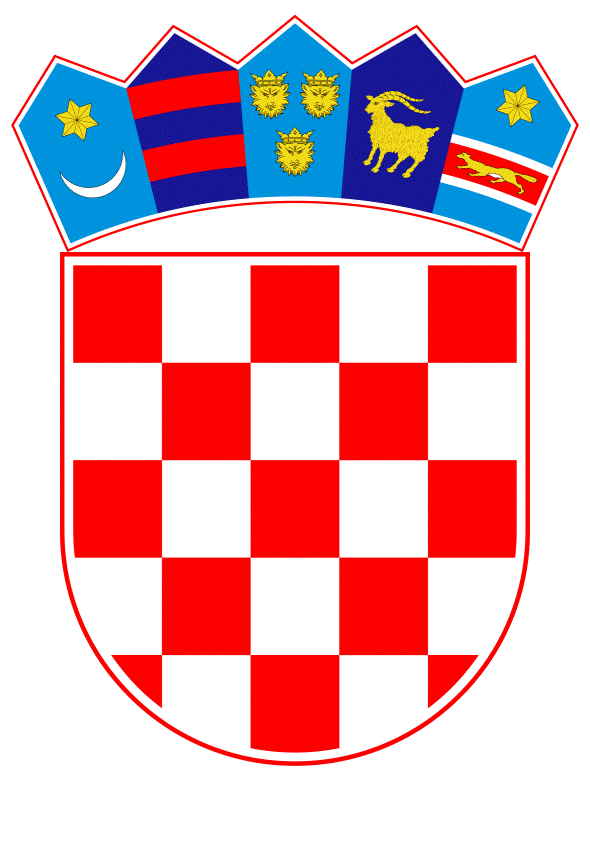 VLADA REPUBLIKE HRVATSKEZagreb, 29. listopada 2020.______________________________________________________________________________________________________________________________________________________________________________________________________________________________VLADA REPUBLIKE HRVATSKE KONAČNI PRIJEDLOG ZAKONA OIZVRŠAVANJU DRŽAVNOG PRORAČUNAREPUBLIKE HRVATSKE ZA 2021. GODINUZagreb, listopad 2020.KONAČNI PRIJEDLOG ZAKONA O IZVRŠAVANJU DRŽAVNOG PRORAČUNA REPUBLIKE HRVATSKE ZA 2021. GODINUI.	USTAVNA OSNOVA ZA DONOŠENJE	Ustavna osnova za donošenje ovoga Zakona sadržana je u članku 2. stavku 4. podstavku 1. Ustava Republike Hrvatske (Narodne novine, br. 85/10 – pročišćeni tekst i 5/14 – Odluka Ustavnog suda Republike Hrvatske).II.	OCJENA STANJA I OSNOVNA PITANJA KOJA SE TREBAJU UREDITI 	ZAKONOM TE POSLJEDICE KOJE ĆE DONOŠENJEM ZAKONA 	PROISTEĆIČlankom 14. Zakona o proračunu (Narodne novine, br. 87/08, 136/12 i 15/15) propisano je da se, uz državni proračun, svake godine donosi zakon o izvršavanju državnog proračuna, kojim se uređuje struktura prihoda i primitaka te rashoda i izdataka proračuna i njegovo izvršavanje, opseg zaduživanja i jamstava države, odnosno jedinice lokalne i područne (regionalne) samouprave, upravljanje javnim dugom te financijskom i nefinancijskom imovinom, prava i obveze korisnika proračunskih sredstava, pojedine ovlasti Vlade Republike Hrvatske (u daljnjem tekstu: Vlada) i predsjednika Vlade, Ministarstva financija i ministra financija u izvršavanju proračuna za pojedinu godinu, kazne za neispunjavanje obveza te druga pitanja u izvršavanju proračuna.	 Državni proračun Republike Hrvatske za 2021. godinu sastoji se od Općeg dijela koji čine Račun prihoda i rashoda i Račun financiranja te od Posebnog dijela u kojem su proračunska sredstva raspoređena korisnicima Proračuna po programima (aktivnostima i projektima), po vrstama rashoda i izdataka te po izvorima financiranja.Budući da su Zakonom o proračunu utvrđena temeljna prava i obveze proračunskih korisnika koje nastaju u postupku planiranja, izrade, donošenja i izvršavanja državnog proračuna, ovim se Zakonom uređuje izvršavanje Državnog proračuna Republike Hrvatske za 2021. godinu, opseg zaduživanja i jamstava države, upravljanje financijskom i nefinancijskom imovinom, poticajne mjere u gospodarstvu, korištenje namjenskih prihoda i primitaka, korištenje vlastitih prihoda, prava i obveze korisnika proračunskih sredstava, pojedine ovlasti Vlade, predsjednika Vlade, Ministarstva financija i ministra financija u izvršavanju Državnog proračuna, kazne za neispunjavanje obveza te druga pitanja u izvršavanju Državnog proračuna.	U skladu s navedenim, ovim se Zakonom uređuju:-	prava i obveze korisnika proračunskih sredstava glede njihova namjenskog korištenja-	ovlasti Vlade za zaduživanje i izdavanje obveznica na inozemnom i domaćem tržištu novca i kapitalaovlasti Vlade za davanje jamstvakorištenje proračunske zaliheupravljanje državnom imovinomzaduživanje i tekuće otplatedržavna jamstvapoticajne mjere u gospodarstvukorištenje namjenskih prihoda i primitakakorištenje vlastitih prihodaograničavanje korištenja sredstavanovčane kazne zbog povreda odredaba ovoga Zakona. 	Predložena rješenja omogućuju redovito izvršavanje prava i obveza proračunskih korisnika u skladu s makroekonomskom politikom i financijskim mogućnostima Državnoga proračuna Republike Hrvatske u 2021. godini.III.	OCJENA I IZVORI POTREBNIH SREDSTAVA ZA PROVEDBU ZAKONA	Financijska sredstva za provedbu ovoga Zakona osigurat će se iz poreznih i neporeznih prihoda, domaćih i inozemnih pomoći, donacija, drugih prihoda koji su posebnim propisima utvrđeni kao izvori prihoda državnog proračuna Republike Hrvatske, te zaduživanja i drugih primitaka državnog proračuna Republike Hrvatske.KONAČNI PRIJEDLOG ZAKONA O IZVRŠAVANJU DRŽAVNOG PRORAČUNA REPUBLIKE HRVATSKE ZA 2021. GODINUI. OPĆE ODREDBEČlanak 1.Ovim se Zakonom uređuju prihodi i primici, rashodi i izdaci Državnog proračuna Republike Hrvatske za 2021. godinu (u daljnjem tekstu: Proračun) i njegovo izvršavanje, opseg zaduživanja i jamstava države, upravljanje javnim dugom te financijskom i nefinancijskom imovinom, poticajne mjere u gospodarstvu, korištenje namjenskih prihoda i primitaka, korištenje vlastitih prihoda proračunskih korisnika državnog proračuna (u daljnjem tekstu: korisnici), prava i obveze korisnika proračunskih sredstava, pojedine ovlasti Vlade Republike Hrvatske (u daljnjem tekstu: Vlada), predsjednika Vlade, Ministarstva financija (u daljnjem tekstu: Ministarstvo) i ministra financija u izvršavanju Proračuna, kazne za neispunjavanje obveza te druga pitanja u izvršavanju Proračuna.II. IZVRŠAVANJE PRORAČUNA1. Upravljanje prihodima i rashodimaČlanak 2.Sredstva se u Proračunu osiguravaju korisnicima, koji su u njegovu Posebnom dijelu određeni za nositelje sredstava raspoređenih po programima (aktivnostima i projektima), po vrstama rashoda i izdataka te po izvorima financiranja.Članak 3.Radi upravljanja likvidnošću Proračuna za rashode i izdatke za koje je nastala obveza koja dospijeva u ovoj proračunskoj godini mora se izvršiti rezervacija sredstava prema dospijeću tih obveza.Članak 4.(1) Korisnici su obvezni u financijskom planu planirati sredstva pomoći, namjenskih primitaka i učešća Republike Hrvatske za projekte financirane iz pomoći i/ili namjenskih primitaka u iznosu koji je predviđen za financiranje projekata, razmjerno sredstvima koja će se koristiti u 2021. godini.(2) Sredstva za financiranje projekata koja se refundiraju iz pomoći Europske unije mogu se preraspodjeljivati samo između tih projekata, i to bez ograničenja između projekata unutar istog razdjela organizacijske klasifikacije, a najviše do 15% između projekata različitih razdjela organizacijske klasifikacije, uz suglasnost Ministarstva.(3) Sredstva učešća Republike Hrvatske planirana u Proračunu za financiranje projekata koji se sufinanciraju iz sredstava Europske unije mogu se preraspodjeljivati samo između tih projekata, i to bez ograničenja između projekata unutar istog razdjela organizacijske klasifikacije, a najviše do 15% između projekata različitih razdjela organizacijske klasifikacije, uz suglasnost Ministarstva.(4) Nedostatna sredstva učešća Republike Hrvatske za financiranje projekata koji se sufinanciraju iz sredstava Europske unije mogu se, tijekom proračunske godine, osigurati preraspodjelom sredstava isključivo iz općih prihoda i primitaka, a u skladu s člankom 46. Zakona o proračunu (Narodne novine, br. 87/08, 136/12 i 15/15, u daljnjem tekstu: Zakon o proračunu).(5) Nedostatna sredstva refundacije iz pomoći Europske unije za financiranje projekata koji se sufinanciraju iz sredstava Europske unije mogu se, tijekom proračunske godine, osigurati preraspodjelom sredstava isključivo iz sredstava refundacije iz pomoći Europske unije.(6) Sredstva za financiranje projekata koja se refundiraju iz pomoći Europske unije i sredstva učešća Republike Hrvatske za financiranje projekata koji se sufinanciraju iz sredstava Europske unije mogu se, uz suglasnost Ministarstva, osigurati i u okviru naknadno utvrđenih stavki.(7) Za naknadno utvrđene aktivnosti i projekte mogu se preraspodjelom osigurati sredstva za financiranje projekata koja se refundiraju iz pomoći Europske unije i sredstva učešća Republike Hrvatske za financiranje projekata koji se sufinanciraju iz sredstava Europske unije, uz suglasnost Ministarstva.(8) Kada se sredstva učešća Republike Hrvatske planirana u Proračunu za financiranje projekata koji se sufinanciraju iz sredstava Europske unije izvršavaju kod korisnika sporijom dinamikom od predviđene u Proračunu, Ministarstvo regionalnoga razvoja i fondova Europske unije može predložiti Ministarstvu preraspodjelu sredstava učešća u korist drugih korisnika, a najviše do 15 % rashoda, u skladu s člankom 46. Zakona o proračunu.Članak 5.(1) Sredstva na ime neprihvatljivih troškova u projektima koji su financirani sredstvima Europske unije, a koja su korisnici dužni uplatiti u proračun Europske unije na temelju zahtjeva nadležnih tijela Europske unije, izvršavaju se na teret posebne aktivnosti unutar financijskog plana korisnika.(2) Za sredstva iz stavka 1. ovoga članka korisnik može naknadno utvrditi aktivnosti i stavke unutar svog financijskog plana, uz prethodnu suglasnost Ministarstva.(3) Sredstva iz stavka 1. ovoga članka korisnik osigurava iz izvora financiranja Vlastiti prihodi.(4) Iznimno od stavka 3. ovoga članka, ako korisnik nema vlastitih prihoda ili su mu vlastiti prihodi nedostatni za podmirenje neprihvatljivih troškova, sredstva iz stavka 1. ovoga članka će se tijekom proračunske godine osiguravati preraspodjelom bez ograničenja iz izvora financiranja Opći prihodi i primici unutar financijskog plana istog razdjela organizacijske klasifikacije, na temelju odluke Vlade koju predlaže nadležni čelnik razdjela organizacijske klasifikacije uz suglasnost ministra financija.Članak 6.(1) Sredstva za saniranje posljedica epidemije koronavirusa mogu se odlukom Vlade, ako za to postoji mogućnost i sukladno potrebi, tijekom proračunske godine osiguravati preraspodjelom bez ograničenja, odnosno u iznosu većem od propisanoga zakonom kojim se uređuje proračun. (2) U slučajevima iz stavka 1. ovoga članka moguće je izvršiti preraspodjelu sredstava u državnom proračunu Republike Hrvatske na proračunskim stavkama kod korisnika ili između korisnika i kod izvanproračunskih korisnika.(3) Preraspodjela sredstava iz stavaka 1. i 2. ovoga članka može se izvršiti na postojećim, kao i na naknadno utvrđenim proračunskim stavkama, aktivnostima i projektima za koja se sredstva osiguravaju.(4) O izvršenim preraspodjelama iz stavaka od 1. do 3. ovoga članka, ministar financija je dužan svaka dva tjedna izvještavati odbor Hrvatskog sabora nadležan za poslove financija.Članak 7.(1) Sredstva za programsko financiranje javnih visokih učilišta i javnih znanstvenih instituta mogu se, uz suglasnost Ministarstva, preraspodjeljivati tijekom proračunske godine, i to bez ograničenja unutar aktivnosti A622122 Programsko financiranje javnih visokih učilišta, odnosno unutar aktivnosti A622137 Programsko financiranje javnih znanstvenih instituta.(2) Unutar aktivnosti iz stavka 1. ovoga članka mogu se, uz suglasnost Ministarstva, naknadno otvarati stavke.Članak 8.(1) Sredstva iz Fonda solidarnosti Europske unije za otklanjanje razornih posljedica potresa u Zagrebu i okolici iz ožujka 2020. godine planiraju se u Proračunu.(2) Korisnici planiraju sredstva za otklanjanje razornih posljedica potresa u Zagrebu i okolici iz ožujka 2020. godini na svojim pozicijama.(3) Preostala sredstva iz Fonda solidarnosti Europske unije koja korisnici nisu planirali u skladu sa stavkom 2. ovoga članka planiraju se na pozicijama Ministarstva.(4) Sredstva iz stavaka 2. i 3. koristit će se u skladu s odlukom Vlade o raspodjeli sredstava iz Fonda solidarnosti Europske unije iz stavka 1. ovoga članka.Članak 9.(1) Korisnik na svojim aktivnostima planira sredstva prijenosa korisnicima ako im sredstva dodjeljuje na temelju posebnih propisa i bez protučinidbe preko podskupine računa 369 Prijenosi između proračunskog korisnika istog proračuna, a sukladno pravilniku kojim je uređuje proračunsko računovodstvo i Računski plan.(2) Ako sredstva iz stavka 1. ovoga članka nisu planirana u potrebnom iznosu mogu se, uz suglasnost Ministarstva, tijekom proračunske godine preraspodjeljivati i to bez ograničenja unutar aktivnosti s kojih se sredstva iz stavka 1. ovoga članka dodjeljuju.(3) Korisnik koji na svojim aktivnostima planira sredstva iz stavka 1. ovoga članka dužan je očekivane primatelje sredstava pisano obavijestiti da sredstva planiraju na prihodnoj strani u okviru skupine 639 te nakon doznake sredstava s primateljima uskladiti evidencije.Članak 10. Sredstva za otplatu glavnice i kamata državnog duga i državnih jamstava, negativne tečajne razlike i razlike zbog primjene valutne klauzule te doprinosi Republike Hrvatske proračunu Europske unije na temelju vlastitih sredstava Europske unije mogu se, ako za to postoji mogućnost i sukladno potrebi, tijekom proračunske godine osiguravati preraspodjelom bez ograničenja.Članak 11.(1) Rashodi financirani iz namjenskog doprinosa mogu se izvršavati do visine naplaćenih prihoda od namjenskog doprinosa.(2) Ako se sredstva od namjenskog doprinosa ostvare u iznosu manjem ili većem od planiranog, izvršit će se preraspodjela sredstava u skladu s ostvarenim prihodima od namjenskog doprinosa, uz suglasnost Ministarstva.Članak 12.(1) Potraživanja države za javna davanja, naplaćena u financijskoj i nefinancijskoj imovini sukladno posebnim propisima, istodobno za vrijednost te imovine povećavaju izvršenje prihoda i rashoda iznad visine utvrđene Proračunom, a uz suglasnost Ministarstva.(2) Za iskazivanje prihoda i rashoda iz stavka 1. ovoga članka mogu se naknadno utvrditi aktivnosti i/ili projekti, uz suglasnost Ministarstva.2. Trošenje proračunskih sredstavaČlanak 13.Radi održavanja tekuće likvidnosti na temelju naloga ministra financija mogu se povlačiti sredstva s računa korisnika.Članak 14.(1) Ako se tijekom izvršavanja Proračuna utvrdi da su sredstva Proračuna nepravilno korištena, korisniku će se umanjiti sredstva u visini nenamjenskog korištenja sredstava ili će se privremeno obustaviti isplata sredstava sa stavki s kojih su sredstva bila nenamjenski utrošena.(2) Odluku o umanjenju i obustavi doznake sredstava donijet će ministar financija.Članak 15.(1) Aktivnosti i projekti koji se financiraju iz sredstava Europske unije te kapitalni projekti koji nisu izvršeni do kraja 2020. godine mogu se prenijeti i izvršavati u 2021. godini ako su ispunjeni osnovni preduvjeti:1. proračunska sredstva osigurana u Državnom proračunu Republike Hrvatske za 2020. godinu za aktivnosti i projekte koji se prenose moraju ostati na kraju 2020. godine neizvršena ili izvršena u iznosu manjem od planiranog, bez izvršenih preraspodjela tijekom 2020. godine2. prenesene aktivnosti i projekti mogu se izvršavati u 2021. godini uz suglasnost Ministarstva 3. korisnici podnose zahtjev za prijenos najkasnije do 31. ožujka 2021. Uz zahtjev dužni su dostaviti ugovor i račun za obveze nastale u 2020. godini, s dospijećem plaćanja u 2021. godini.(2) Aktivnosti i projekti koji se financiraju iz sredstava Europske unije te kapitalni projekti koji ne budu izvršeni do kraja 2021. godine mogu se prenijeti i izvršavati u 2022. godini ako su ispunjeni osnovni preduvjeti:1. proračunska sredstva osigurana u Proračunu 2021. godine za aktivnosti i projekte koji se prenose moraju ostati na kraju 2021. godine neizvršena ili izvršena u iznosu manjem od planiranog, bez izvršenih preraspodjela tijekom 2021. godine2. prenesene aktivnosti i projekti mogu se izvršavati u 2022. godini uz suglasnost Ministarstva 3. korisnici podnose zahtjev za prijenos najkasnije do 31. ožujka 2022. Uz zahtjev dužni su dostaviti ugovor i račun za obveze nastale u 2021. godini, s dospijećem plaćanja u 2022. godini.Članak 16.(1) Korisnici su dužni sredstva doznačena iz Proračuna do 31. prosinca 2021., a za koja nisu iskazane obveze u Bilanci na dan 31. prosinca 2021., vratiti na račun državnog proračuna.(2) Način i rok povrata u Proračun sredstava doznačenih iz Državnog proračuna Republike Hrvatske za 2020. godinu, a za koja nisu bile iskazane obveze u Bilanci na dan 31. prosinca 2020., odredit će naputkom ministar financija.Članak 17.Korisnik može plaćati predujmom bez suglasnosti ministra financija do pojedinačnog iznosa od 50.000,00 kuna.Članak 18.(1) Ministar financija daje suglasnost proračunskim korisnicima državnog proračuna za preuzimanje obveza po ugovorima koji zahtijevaju plaćanje u sljedećim godinama ako ukupna obveza po ugovoru ne prelazi iznos od 10.000.000,00 kuna.(2) Ako ukupna obveza po ugovoru koji zahtijeva plaćanje u sljedećim godinama prelazi iznos iz stavka 1. ovoga članka, suglasnost korisnicima za preuzimanje navedene obveze daje Vlada, na prijedlog ministra financija, sukladno članku 44. Zakona o proračunu.Članak 19.Hrvatski audiovizualni centar može tijekom 2021. godine izdati rješenja kojima će se obvezati podnositeljima zahtjeva isplatiti sredstva financijskog poticaja za ulaganje u audiovizualna djela, i to do ukupnog iznosa od 60.000.000,00 kuna.Članak 20.(1) U Proračunu su planirana sredstva proračunske zalihe u iznosu od 100.000.000,00 kuna.(2) Iznos sredstava proračunske zalihe iz stavka 1. ovoga članka može se preraspodjeljivati i može, sukladno članku 56. stavku 4. Zakona o proračunu, iznositi najviše 0,50 % planiranih proračunskih prihoda bez primitaka.(3) O korištenju sredstava proračunske zalihe odlučuje Vlada.(4) Predsjednik Vlade može raspolagati sredstvima proračunske zalihe do pojedinačnog iznosa od 500.000,00 kuna.(5) Ministar financija može raspolagati sredstvima proračunske zalihe do pojedinačnog iznosa od 100.000,00 kuna.(6) Neutrošena i nenamjenski utrošena sredstva iz ovoga članka primatelj sredstava dužan je vratiti na račun državnog proračuna.(7) Ako se tijekom godine u Proračunu osiguraju sredstva za namjenu za koju su sredstva proračunske zalihe dodijeljena, akti kojima su sredstva proračunske zalihe dodijeljena stavljaju se izvan snage po sili ovoga Zakona.(8) Primatelj sredstava dužan je Ministarstvu dostaviti izvješće o zakonitom, namjenskom i svrhovitom utrošku dodijeljenih sredstava proračunske zalihe.(9) Nakon što korisnik zaprimi mjesečni izvještaj Financijske agencije (FINA) o ovrhama koje su provedene na teret sredstava proračunske zalihe, a iz nadležnosti su korisnika, korisnik je dužan najkasnije u roku od 14 radnih dana od dana zaprimanja mjesečnog izvještaja preknjižiti ovrhe na svoju proračunsku poziciju.(10) Ako korisnik najkasnije u roku od 14 radnih dana od dana zaprimanja mjesečnog izvještaja ne preknjiži ovrhe na svoje proračunske pozicije, odnosno ne dostavi Ministarstvu i Financijskoj agenciji (FINA) obavijest da ovrhe nisu iz njegove nadležnosti, sredstva će na njegove proračunske pozicije preknjižiti Ministarstvo.Članak 21.(1) U skladu s odredbama zakona kojim se ustrojavaju tijela državne uprave te se utvrđuje njihov djelokrug, a u vezi s člankom 58. Zakona o proračunu, raspoređuju se sredstva na korisnike ili u proračunsku zalihu, a odluka o raspoređivanju objavljuje se u Narodnim novinama.(2) Odluku iz stavka 1. ovoga članka donosi Vlada.Članak 22.(1) Devizna sredstva koja ostvare korisnici uplaćuju se na račun Proračuna.(2) Sredstvima iz stavka 1. ovoga članka raspolaže Ministarstvo.(3) Iznimno, korisnici koji ostvaruju devizna sredstva za posebne namjene mogu, uz suglasnost Ministarstva, otvoriti račun.Članak 23.(1) Pogrešno ili više uplaćeni prihodi na račun državnog proračuna vraćaju se uplatiteljima na teret tih prihoda. (2) Rješenje o povratima iz stavka 1. ovoga članka donosi Ministarstvo.(3) Iznimno od stavka 1. ovoga članka, rješenja donose:– Ministarstvo unutarnjih poslova – za pogrešno ili više uplaćene prihode od novčanih kazni, troškova postupka i ostalih prihoda Ministarstva unutarnjih poslova– Ministarstvo pravosuđa i uprave – za pogrešno ili više uplaćene prihode od sudskih pristojbi, novčanih kazni, troškova postupka i ostalih prihoda iz nadležnosti pravosudnih tijela– Ministarstvo poljoprivrede – za pogrešno ili više uplaćene prihode od naknada za korištenje općekorisnih funkcija šuma.(3) Prije donošenja rješenja iz stavaka 2. i 3. ovoga članka korisnici su dužni dostaviti očitovanje o opravdanosti zahtjeva za povrat pogrešno ili više uplaćenih sredstava na račun državnog proračuna, iznos sredstava koja se vraćaju uplatitelju te dokumentaciju kojom to potkrepljuju.(4) Protiv rješenja iz stavaka 2. i 3. ovoga članka žalba nije dopuštena, ali se može pokrenuti upravni spor.Članak 24.(1) Radi pravodobnog obračunavanja i doznačavanja proračunskih sredstava u 2021. godini za plaće i druge rashode, korisnici koji se financiraju iz Proračuna obvezni su nadležnom ministarstvu dostaviti rješenje o zasnivanju i o prestanku radnog odnosa radnika, odnosno ugovor o radu i prestanku ugovora o radu radnika.(2) Rješenje, odnosno ugovor o radu iz stavka 1. ovoga članka korisnici su obvezni dostaviti u roku od osam dana od dana zasnivanja ili prestanka radnog odnosa.(3) Izvanproračunski korisnici državnog proračuna kojima se iz Proračuna dodjeljuju subvencije i/ili pomoći iz razdjela nadležnih ministarstava dužni su prije sklapanja kolektivnih ugovora i/ili donošenja propisa i drugih akata kojima se uređuju materijalna prava zaposlenika dobiti prethodnu suglasnost nadležnog ministarstva o tim aktima.Članak 25.Ovlašćuje se Vlada da donosi odluku o visini i načinu isplate dnevnica i drugih naknada koje se isplaćuju iz državnog proračuna kojom će se utvrditi naknade i visina troškova za službeno putovanje u tuzemstvu i inozemstvu koje se isplaćuju iz državnog proračuna i visina ostalih naknada koje se prema propisima mogu isplaćivati zaposlenima i dužnosnicima kojima se ti rashodi financiraju iz sredstava državnog proračuna i iz sredstava izvanproračunskih fondova iz članka 2. stavka 2. Zakona o proračunu, a čija prava nisu na drugačiji način uređena kolektivnim ugovorima ili posebnim propisima u dijelu koji se odnosi na materijalna prava.Članak 26.(1) Ovlašćuje se Vlada da može dati suglasnosti za zaduživanje jedinicama lokalne i područne (regionalne) samouprave, najviše do tri posto ukupno ostvarenih prihoda poslovanja svih jedinica lokalne i područne (regionalne) samouprave iskazanih u financijskom izvještaju o prihodima i rashodima, primicima i izdacima za razdoblje od 1. siječnja do 31. prosinca 2020. (Obrazac: PR-RAS u stupcu 5 pod oznakom AOP 001).(2) Ograničenje iz stavka 1. ovoga članka ne odnosi se na:1. jedinice lokalne i područne (regionalne) samouprave kojima je Vlada dala suglasnosti do 31. prosinca 2020., a nisu korištene u 2020. godini2. jedinice lokalne samouprave na potpomognutim područjima3. jedinice lokalne i područne (regionalne) samouprave koje se zadužuju za projekte koji se sufinanciraju iz sredstava Europske unije do iznosa prihvatljivih troškova te4. projekte unapređenja energetske učinkovitosti u kojima sudjeluju jedinice lokalne i područne (regionalne) samouprave.(3) Odluke o davanju suglasnosti za zaduživanje jedinicama lokalne i područne (regionalne) samouprave koje je Vlada donijela do 31. prosinca 2020., a koje se mogu koristiti od 1. siječnja 2021. ulaze u ograničenje od tri posto iz stavka 1. ovoga članka.(4) Odluke o davanju suglasnosti za zaduživanje jedinicama lokalne i područne (regionalne) samouprave mogu se mijenjati ili dopunjavati uz suglasnost Vlade, a iznimno, samo uz suglasnost ministra financija, i to ako se izmjenama i dopunama ugovaraju uvjeti zaduživanja koji su povoljniji za korisnika.Članak 27.(1) Jedinicama područne (regionalne) samouprave iz razdjela 109 – MINISTARSTVO PRAVOSUĐA I UPRAVE tijekom 2021. godine isplaćivat će se pomoći za obavljanje poslova državne uprave povjerenih jedinicama područne (regionalne) samouprave na temelju posebnih propisa.(2) Pomoć iz stavka 1. ovoga članka Ministarstvo pravosuđa i uprave isplaćivat će jedinicama područne (regionalne) samouprave unaprijed za svako tromjesečje i to najkasnije petnaestog dana od početka tromjesečja.(3) Pomoći iz stavaka 1. i 2. ovoga članka koje se isplaćuju jedinicama područne (regionalne) samouprave nenamjenska su sredstva koja se mogu upotrijebiti za isplatu plaća i materijalnih troškova za obavljanje povjerenih poslova državne uprave i ne smatraju se tekućim pomoćima iz državnog proračuna sukladno propisima kojima su uređena mjerila za određivanje plaća i naknada župana, gradonačelnika i općinskih načelnika i njihovih zamjenika, kao i plaća službenika i namještenika u upravnim odjelima i službama jedinica lokalne i područne (regionalne) samouprave.(4) Iz mase sredstava za plaće zaposlenih u jedinicama područne (regionalne) samouprave izuzimaju se sredstva za plaće zaposlenih koji obavljaju povjerene poslove državne uprave.(5) Jedinice područne (regionalne) samouprave dužne su izvijestiti Ministarstvo pravosuđa i uprave o broju zaposlenih koji rade na poslovima državne uprave povjerenima jedinicama područne (regionalne) samouprave na temelju posebnih propisa i visini utrošenih sredstava za njihove plaće do 15. u mjesecu za prethodni mjesec.(6) Jedinice područne (regionalne) samouprave dužne su jednom godišnje do 31. siječnja tekuće godine izvijestiti Ministarstvo pravosuđa i uprave o ukupnom utrošku sredstava doznačenih za razdoblje od 1. siječnja do 31. prosinca prethodne godine.Članak 28.(1) Jedinicama lokalne i područne (regionalne) samouprave isplaćivat će se pomoć tijekom 2021. godine iz razdjela 025 – MINISTARSTVO FINANCIJA u visini sredstava fiskalnog izravnanja utvrđenih sukladno posebnim propisima, a najviše do iznosa koji je za tu namjenu osiguran u Proračunu.(2) Pomoć iz stavka 1. ovoga članka Ministarstvo će isplaćivati jedinicama lokalne i područne (regionalne) samouprave unaprijed mjesečno, i to najkasnije 15. dana tekućeg mjeseca, počevši od siječnja 2021. godine, sukladno odluci kojom se određuje udjel sredstava fiskalnog izravnanja za pojedinu općinu, grad i županiju u ukupnim sredstvima fiskalnog izravnanja za 2021. godinu koju ministar financija donosi na temelju Zakona o financiranju jedinica lokalne i područne (regionalne) samouprave.Članak 29.(1) Povrat dijela beskamatnog zajma isplaćen temeljem oslobođenja od plaćanja poreza na dohodak i prireza porezu na dohodak u skladu s Naputkom o načinu isplate beskamatnog zajma jedinicama lokalne i područne (regionalne) samouprave, Hrvatskom zavodu za mirovinsko osiguranje i Hrvatskom zavodu za zdravstveno osiguranje (Narodne novine, broj 46/20), jedinice lokalne i područne (regionalne) samouprave vraćaju u roku do tri godine, počevši od 2021. godine.(2) Preostali iznos beskamatnog zajma iz stavka 1. ovoga članka ulazi u ukupnu godišnju obvezu jedinice lokalne i područne (regionalne) samouprave iz članka 88. Zakona o proračunu do visine prosječnog godišnjeg anuiteta beskamatnog zajma.(3) Povrat dijela beskamatnog zajma isplaćen temeljem oslobođenja od plaćanja doprinosa u skladu s Naputkom o načinu isplate beskamatnog zajma jedinicama lokalne i područne (regionalne) samouprave, Hrvatskom zavodu za mirovinsko osiguranje i Hrvatskom zavodu za zdravstveno osiguranje (Narodne novine, broj 46/20), Hrvatski zavod za zdravstveno osiguranje vraća u roku do tri godine, počevši od 2021. godine.(4) Povrat preostalog dijela beskamatnog zajma isplaćenog temeljem Naputka o načinu isplate beskamatnog zajma jedinicama lokalne i područne (regionalne) samouprave, Hrvatskom zavodu za mirovinsko osiguranje i Hrvatskom zavodu za zdravstveno osiguranje (Narodne novine, broj 46/20) obavlja se na način i u skladu s kriterijima propisanima Naputkom o načinu isplate beskamatnog zajma jedinicama lokalne i područne (regionalne) samouprave (Narodne novine, broj 46/20).Članak 30.(1) Vlada Republike Hrvatske može iznimno, a na prijedlog ministra financija, ako za to postoji mogućnost i sukladno potrebi, donijeti odluku o dodjeli beskamatnog zajma jedinicama lokalne i područne (regionalne) samouprave.(2) Odlukom iz stavka 1. ovoga članka utvrdit će se način i kriteriji za podnošenje zahtjeva, isplatu i način povrata zajma iz stavka 1. ovoga članka. Članak 31.(1) Doprinosi za mirovinsko osiguranje na temelju generacijske solidarnosti i obvezno zdravstveno osiguranje koji su uplaćeni za osiguranike, prema članku 23. Zakona o obnovi i razvoju Grada Vukovara (Narodne novine, br. 44/01, 90/05, 80/08, 38/09 i 148/13) i Odluci Vlade Republike Hrvatske o primjeni poticajnih mjera na području Grada Iloka, Općine Tovarnik i Općine Lovas (Narodne novine, broj 24/02) vratit će se poslodavcima sa sjedištem, odnosno s prebivalištem na području Grada Vukovara, Iloka te Lovasa i Tovarnika na teret financijskog plana Fonda za obnovu i razvoj grada Vukovara.(2) Poslodavci iz stavka 1. ovoga članka zahtjev za povrat doprinosa podnose Hrvatskom zavodu za mirovinsko osiguranje i Hrvatskom zavodu za zdravstveno osiguranje.Članak 32.(1) Korisnici su obvezni u svojim financijskim planovima planirati sredstva za obvezno osiguranje vozila, zrakoplova i brodica, odnosno jahti prema posebnim propisima iz djelatnosti osiguranja.(2) Korisnici su obvezni u svojim financijskim planovima planirati sredstva za osiguranje prijevoznih sredstava i druge imovine koja je zbog pojačanog rizika i velike pojedinačne vrijednosti više izložena mogućim štetnim događajima u obavljanju redovite djelatnosti.(3) Sredstva za naknadu štete na neosiguranoj imovini (poslovne zgrade, uređaji i instalacije) osigurana su u Proračunu i doznačavat će se korisnicima na njihov zahtjev uz koji je potrebno priložiti dokaze o nastaloj šteti.(4) U Proračunu su osigurana sredstva za osiguranje službenika, namještenika i dužnosnika od posljedica nesretnog slučaja.Članak 33.(1) U Proračunu su utvrđena sredstva za naknade i druga primanja na temelju posebnih propisa.(2) Osnovica za obračun naknada i drugih primanja iz stavka 1. ovoga članka iznosi 3.326,00 kuna.Članak 34.Korisnik koji dodjeljuje sredstva pomoći jedinicama lokalne i područne (regionalne) samouprave, proračunskim i izvanproračunskim korisnicima jedinica lokalne i područne (regionalne) samouprave i izvanproračunskim korisnicima državnog proračuna dužan je s njima uskladiti evidencije. Članak 35.Korisnik je dužan najkasnije u roku od 15 dana od dana isplate naknade za bolovanje na teret Hrvatskog zavoda za zdravstveno osiguranje dostaviti Hrvatskom zavodu za zdravstveno osiguranje zahtjev za refundaciju sredstava. Članak 36.Ministar financija donijet će naputak o načinu uplaćivanja prihoda proračuna, obveznih doprinosa te prihoda za financiranje drugih javnih potreba u 2021. godini.III. UPRAVLJANJE DRŽAVNOM IMOVINOM I DUGOVIMA		1. Upravljanje državnom imovinomČlanak 37.(1) Korisnik koji je stekao nekretninu obvezan je u roku od 30 dana od dana njezina stjecanja podnijeti zahtjev nadležnom općinskom državnom odvjetništvu (u daljnjem tekstu: Državno odvjetništvo) radi podnošenja prijedloga za upis prava vlasništva Republike Hrvatske i drugih stvarnih prava na nekretninama kojih je nositelj Republika Hrvatska u zemljišne knjige, s potrebnom dokumentacijom.(2) Državno odvjetništvo sastavit će prijedlog za upis uknjižbe, koji će podnijeti nadležnom sudu radi upisa prava iz stavka 1. ovoga članka u zemljišne knjige.Članak 38.Državno odvjetništvo podnosi prijedlog za upis uknjižbe za upis nekretnine iz članka 69. stavka 2. Zakona o proračunu ako je Vlada dala suglasnost u skladu s člankom 69. stavkom 2. Zakona o proračunu.Članak 39.Prihodi od upravljanja slobodnim novčanim sredstvima s računa Proračuna prihod su Proračuna.Članak 40.(1) Kada se sredstva Proračuna koriste za sanaciju, dokapitalizaciju ili kao udio u sredstvima pravne osobe, Republika Hrvatska postaje vlasnikom u tim pravnim osobama razmjerno uloženim sredstvima.(2) Imovinu u vlasništvu Republike Hrvatske iz stavka 1. ovoga članka upisuje njezin korisnik u svoju evidenciju, a pravna osoba upisuje Republiku Hrvatsku kao vlasnika razmjernog dijela kapitala.(3) Evidenciju o imovini i vlasničkim dijelovima iz ovoga članka vode korisnici i tijelo državne uprave nadležno za upravljanje državnom imovinom.2. Zaduživanje i tekuće otplateČlanak 41.(1) Zaduživanje se može provesti na inozemnom i domaćem tržištu novca i kapitala do ukupnog iznosa od 33.853.727.037,00 kuna iskazanog u Računu financiranja Proračuna.(2) Tekuće otplate glavnice državnoga duga, iskazane u Računu financiranja Proračuna za 2021. godinu u iznosu od 22.562.512.580,00 kuna te pripadajuće kamate, imaju u izvršavanju Proračuna prednost pred svim ostalim rashodima i izdacima.(3) Ukupna visina zaduženja iskazana u financijskim planovima izvanproračunskih korisnika državnog proračuna iznosi 2.210.036.589,00 kuna.(4) Tekuće otplate glavnice duga, iskazane u financijskim planovima izvanproračunskih korisnika državnog proračuna, iznose 2.145.486.804,00 kuna.(5) Ovlašćuje se Vlada da se može, u svoje ime i za svoj račun, zadužiti na inozemnom i domaćem tržištu novca i kapitala za izvanproračunske korisnike državnog proračuna, a Ministarstvo će ugovorom s izvanproračunskim korisnikom državnog proračuna utvrditi korištenje sredstava takvog zaduženja te međusobna prava i obveze po tom zaduženju.(6) Zaduženja iz stavka 5. ovoga Zakona ne ulazi u ukupne iznose iz stavaka 1., 2., 3. i 4. ovoga članka.(7) Ovlašćuje se Vlada da se može, u svoje ime i za svoj račun, zadužiti na inozemnom i domaćem tržištu novca i kapitala za Hrvatsku banku za obnovu i razvitak, a Ministarstvo će ugovorom s Hrvatskom bankom za obnovu i razvitak utvrditi korištenje sredstava takvog zaduženja te međusobna prava i obveze po tom zaduženju.Članak 42.(1) Uslijed nastupa izvanrednih okolnosti iz članka 10. stavka 3. Zakona o fiskalnoj odgovornosti (Narodne novine, broj 111/18), uz suglasnost Vlade:ministar financija može se zadužiti i iznad visine zaduživanja iz članka 41. stavka 1. ovoga Zakona,izvanproračunski korisnici državnog proračuna mogu se zadužiti i iznad visine zaduženja iskazanih u njihovim financijskim planovima iz članka 41. stavka 3. ovoga Zakona.(2) O zaduženju iz stavka 1. ovoga članka Vlada će mjesečno izvještavati odbor Hrvatskog sabora nadležan za poslove financija.Članak 43.(1) Ministar financija može se, uz suglasnost Vlade, u 2021. godini zadužiti iznad visine zaduživanja iz članka 41. ovoga Zakona za povrat državnog duga čije je dospijeće u sljedećim proračunskim godinama ako su uvjeti zaduživanja povoljniji, odnosno ako će zaduživanje dovesti do manjih troškova povrata državnog duga.(2) Ako se ministar financija, uz suglasnost Vlade, u 2021. godini zaduži za povrat državnog duga čije je dospijeće u sljedećoj proračunskoj godini, iznos zaduženja evidentirat će se u 2021. godini.(3) Iznos zaduženja iz stavaka 1. i 2. ovoga članka ne uključuje se u ukupan iznos zaduživanja iz članka 41. stavka 1. ovoga Zakona.Članak 44.(1) Ministar financija može se, uz suglasnost Vlade, dodatno zadužiti do iznosa neostvarenih primitaka od prodaje dionica i udjela u glavnici.(2) Ministar financija može se, uz suglasnost Vlade, u 2021. godini dodatno zadužiti iznad visine zaduživanja iz članka 41. ovoga Zakona za razliku između visine podmirenih obveza na temelju rashoda nastalih provedbom projekata koji se sufinanciraju iz sredstava Europske unije i visine priljeva ostvarenih iz fondova Europske unije u 2021. godini, a najviše do iznosa sredstava za koji se očekuje povrat iz fondova Europske unije u 2022. godini.Članak 45.(1) Vlada može radi zaštite interesa Republike Hrvatske posebnom odlukom preuzeti obveze po kreditima, odnosno zajmovima pravnih osoba od posebnog interesa za Republiku Hrvatsku.(2) Preuzete obveze iz stavka 1. ovoga članka ne ulaze u iznos zaduživanja iz članka 41. ovoga Zakona ako se neće podmirivati u 2021. godini i ako se mogu podmiriti iz prihoda državnog proračuna. Članak 46.(1) Tečajne razlike i razlike zbog primjene valutne klauzule mogu se u skladu s obračunom priznati i iznad iznosa predviđenog Proračunom.(2) Za iskazivanje tečajnih razlika i razlika zbog primjene valutne klauzule iz stavka 1. ovoga članka može se, uz prethodnu suglasnost Ministarstva, naknadno utvrditi aktivnost, odnosno stavka u Proračunu.Članak 47.Mjenice kojima se na teret Proračuna stvaraju obveze može izdavati samo ministar financija.3. Državna jamstvaČlanak 48.(1) Ovlašćuje se Vlada da u ime Republike Hrvatske može davati financijska i činidbena jamstva na prijedlog nadležnog ministarstva.(2) Godišnja vrijednost novih jamstava za 2021. godinu iznosi 5.500.000.000,00 kuna, od čega se iznos od 2.800.000.000,00 kuna odnosi na izvanproračunske korisnike državnog proračuna iz članka 41. stavka 3. ovoga Zakona.(3) U iznos iz stavka 2. ovoga članka ne ulazi vrijednost jamstava danih za refinanciranje i reprogramiranje obveza iz prethodnih godina za koje je bilo dano jamstvo.(4) Godišnja vrijednost novih jamstava može biti iznad iznosa utvrđenog u stavku 2. ovoga članka za iznos jamstava stavljenih izvan snage u prethodnoj godini.(5) Jamstvena zaliha za jamstva u Proračunu iznosi 300.000.000,00 kuna.(6) Tražitelj jamstva, koji može biti isključivo pravna osoba, dužan je dokumentirani zahtjev dostaviti ministarstvu nadležnom za tražitelja jamstva. Nadležno ministarstvo će zaprimljeni dokumentirani zahtjev, zajedno s provizijom i ostalim potrebnim elementima jamstva koje odredi, u roku od 45 dana od zaprimanja dostaviti Ministarstvu radi davanja očitovanja i/ili prijave/pretprijave Europskoj komisiji, u skladu s odredbama zakona kojim su uređene državne potpore. Prije dostave Ministarstvu nadležno ministarstvo dužno je ocijeniti:temelj donošenja prijedloga dodjele jamstva ili druge osnove za podnošenje zahtjeva za dodjelu jamstvabonitet tražiteljaocjenu stanja zaduženostiefekte novog zaduženja na mogućnost razvoja i likvidnosti teizraditi stručno mišljenje i jasno opredjeljenje prema odobrenju predloženog jamstva uključujući pravnu i financijsku analizu svih elemenata državnog jamstva i prisutnih rizika za vrijeme trajanja državnog jamstva.(7) Pri ocjeni zahtjeva za davanje državnog jamstva uzimat će se u obzir:potpora kapitalnim ulaganjima u razvitak kojima se poboljšavaju opći uvjeti gospodarskog djelovanja i koji utječu na izvozni učinak igospodarska stabilnost i važnost u regionalnom razvitku.(8) Nadležno ministarstvo, u roku od 30 dana od zaprimanja odobrenja prijedloga državne potpore od Europske komisije, odnosno očitovanja Ministarstva ako se radi o državnoj potpori izuzetoj od obveze prijave Europskoj komisiji, odnosno očitovanja Europske komisije o nepostojanju državne potpore ili očitovanja Ministarstva u skladu s zakonom kojim se uređuje državne potpore, dostavlja Ministarstvu dokumentirani zahtjev tražitelja jamstva, radi davanja očitovanja, zajedno s:provizijom i ostalim potrebnim elementima jamstvaodobrenjem prijedloga državne potpore od Europske komisije, odnosno očitovanjem Ministarstva ako se radi o državnoj potpori izuzetoj od obveze prijave Europskoj komisiji ili očitovanjem Europske komisije o nepostojanju državne potpore ili očitovanja Ministarstva u skladu s zakonom kojim se uređuju državne potporesvojom ocjenom i mišljenjem iz stavka 6. ovoga članka teprijedlogom odluke o dodjeli jamstva.(9) Nadležnim ministarstvom, odnosno ministarstvom nadležnim za podnošenje zahtjeva Ministarstvu za izdavanje očitovanja i/ili prijavu/pretprijavu Europskoj komisiji, u smislu ovoga članka, smatra se ono ministarstvo u čijem su djelokrugu poslovi i koje obavlja poslove vezane za namjene za koje se predviđa izdavanje jamstava.(10) Nadležno ministarstvo obvezno je uputiti Vladi prijedlog odluke o davanju jamstva u roku od 30 dana od dana ispunjenja uvjeta iz stavka 8. ovoga članka te zaprimanja očitovanja iz nadležnosti Ministarstva, a koje se odnosi na kreditne uvjete zaduženja i procjenu fiskalnog učinka.(11) Činidbena jamstva iz stavka 1. ovoga članka, koja su u pravilu vezana za okončanje posla, mogu se davati na temelju primljenih predujmova u novcu ili imovini za gradnju brodova do njihove isporuke, nabavu zrakoplova na temelju dugoročnog ugovora o zakupu te za infrastrukturne projekte koji se izvode na osnovi ugovora o koncesiji ili zajedničkih ulaganja.(12) Vlada može iznimno odobriti jamstvo za zaduženje određenog korisnika vezano za provedbu prioritetnog programa/projekta koji ima značenje za regionalnu gospodarsku stabilnost, radi ublažavanja gospodarske nerazvijenosti određenog područja, uklanjanja ratnih šteta, obnove ili hitne obnove od posljedica prirodnih nepogoda.(13) Odluka kojom Vlada daje financijsko jamstvo mora sadržavati podatke o davatelju i korisniku kredita, iznosu kredita i jamstva, vrsti i namjeni kredita, otplati glavnice i kamata, naknadama i troškovima te instrumentima osiguranja. (14) Odluka kojom Vlada daje činidbeno jamstvo iz stavka 11. ovoga članka, ako je primjenjivo, sadrži podatke o kupcu, davatelju bankovne garancije, vrijednosti primljenih predujmova u novcu ili imovini, iznosu jamstva, trajanju jamstva, ugovorenoj kamati za slučaj neispunjenja obveze za koju je dan predujam, naknadama i troškovima te o instrumentima osiguranja. (15) Odluke iz stavaka 13. i 14. ovoga članka moraju sadržavati odredbu o obvezi sklapanja ugovora s tražiteljem jamstva, kojim se utvrđuje obveza namjenskog korištenja sredstava za koje je dano jamstvo, izvještavanju nadležnog ministarstva i Ministarstva o korištenju sredstava za koje je dano jamstvo, instrumentima osiguranja, provedbi tehničke i financijske kontrole te općeg nadzora od nadležnog ministarstva nad tražiteljem jamstva i nad izvršenjem obveza za koje je jamstvo dano te o obvezi povrata sredstava u državni proračun, ako dođe do plaćanja po danom jamstvu. (16) Ugovor o kreditu za koji je dano jamstvo i jamstvo mogu se mijenjati ili dopunjavati uz suglasnost Vlade, a iznimno, samo uz pisanu suglasnost ministra financija, i to ako se izmjenama i dopunama mijenja ročnost i/ili ako se mijenjaju uvjeti zaduživanja koji su povoljniji za korisnika kredita te ako dođe do ustupanja, prenošenja, zamjene, obnove (inovacije) ili zalaganja prava i/ili obveza banke davatelja kredita na ime izdanog jamstva. U slučaju zalaganja ili prijenosa prava i tražbina iz ugovora o kreditu ili prijenosa ugovora o kreditu drugim osobama, prava iz jamstva prenose se samo ako se s prijenosom/zalaganjem prethodno pisano suglasio ministar financija. (17) Za jamstva koja se aktiviraju Ministarstvo može Financijskoj agenciji (FINA) dati nalog za naplatu po aktiviranom državnom jamstvu radi namirenja duga.(18) Potraživanja Ministarstva, na temelju utvrđenih obveza dužnika, imaju isti prioritet u izvršavanju kao i nalozi za javna davanja, u odnosu na sve ostale naloge po obvezama dužnika, njegova pravnog sljednika ili solidarnog jamca.(19) Ako zbog neizvršenja kreditnih obveza jedinice lokalne i područne (regionalne) samouprave bude aktivirano državno jamstvo, ta jedinica lokalne i područne (regionalne) samouprave može izvršavati samo nužne rashode (minimalne plaće za zaposlene, doprinose, minimalne rashode za materijal i usluge).(20) Na postupak i odobrenje državnih jamstava primjenjuju se odredbe zakona kojim se uređuju državne potpore i pravila o državnim potporama Europske unije. (21) Uvjete, način i postupak odobrenja državnih jamstava, uključujući obveze nadležnih ministarstava, u skladu s ovim člankom propisat će Vlada uredbom. Članak 49.Pravna osoba u većinskom vlasništvu ili suvlasništvu Republike Hrvatske sklapa ugovore o kreditu, ugovore o zajmu u kojima je zajmoprimac ili daje jamstva na osnovi odluke o suglasnosti Vlade ako vrijednost posla ili jamstvo prelazi iznos od 7.500.000,00 kuna.Članak 50.Vlada će uredbom propisati uvjete, način i postupak raspolaganja tražbinama Republike Hrvatske s naslova duga po kreditima i protestiranim državnim jamstvima u predstečajnim i stečajnim postupcima.4. Uplata dobiti trgovačkih društava u kojima Republika Hrvatska ima paket dionica ili udioČlanak 51.(1) Članovi skupština trgovačkih društava u kojima Republika Hrvatska ima većinski paket dionica ili većinski udio, obvezni su poduzeti sve potrebne radnje i mjere da trgovačka društva dio dobiti nakon oporezivanja za 2020. godinu uplate izravno u Državni proračun Republike Hrvatske za 2021. godinu, razmjerno paketu dionica ili udjela Republike Hrvatske u temeljnom kapitalu društva. (2) Članovi nadzornih odbora navedenih trgovačkih društava obvezni su, prije održavanja redovitih skupština, poduzeti sve pripremne radnje za provedbu radnji i mjera iz stavka 1. ovoga članka, sukladno zakonu kojim se uređuju trgovačka društva.(3) U trgovačkim društvima od posebnog interesa za Republiku Hrvatsku u kojima Republika Hrvatska ima manjinski paket dionica ili manjinski udio, članovi skupština i nadzornih odbora, koji zastupaju Republiku Hrvatsku, obvezni su zahtijevati da se dio dobiti nakon oporezivanja za 2020. godinu uplati izravno u Državni proračun Republike Hrvatske za 2021. godinu, razmjerno paketu dionica ili udjela Republike Hrvatske u temeljnom kapitalu društva, sukladno zakonu kojim se uređuju trgovačka društva. (4) Odluku o obveznicima, visini, načinu i rokovima uplate sredstava iz ovoga članka u Proračun donijet će Vlada, na prijedlog Ureda predsjednika Vlade i Ministarstva.IV. POTICAJNE MJERE U GOSPODARSTVUČlanak 52.Za temeljni kapital, udio u kreditima i jamstveni fond Hrvatske banke za obnovu i razvitak u 2021. godini osigurava se 150.000.000,00 kuna.Članak 53. (1) Korisnici koji su zaduženi za provedbu programa državnih potpora odobrenih od strane Europske komisije obvezni su procijeniti moguće rizike koji mogu nastati u slučaju da korisnici zajmova, za koje će biti izdana državna jamstva, neće biti u mogućnosti izvršavati svoje obveze, te na temelju toga, a radi osiguranja plaćanja potencijalnih obveza koje mogu nastati temeljem izdanih jamstava, planirati sredstva u okviru svog financijskog plana. (2) Sredstva iz stavka 1. ovoga članka mogu se, ako za to postoji mogućnost i sukladno potrebi, tijekom godine osiguravati preraspodjelom bez ograničenja unutar pojedine aktivnosti, a do visine planiranih sredstava.(3) Ako sredstva iz stavka 1. ovoga članka nisu planirana u potrebnom iznosu na razini aktivnosti i ne mogu se osigurati preraspodjelom sukladno Zakonu o proračunu, mogu se izvršavati iznad planiranih sredstava, uz prethodnu suglasnost Ministarstva. (4) Državna jamstva iz stavka 1. ovoga članka ne ulaze u ukupnu godišnju vrijednost novih jamstava utvrđenu u članku 48. ovoga Zakona.Članak 54.Nadležno ministarstvo može obustaviti državne potpore korisnicima ako utvrdi nenamjensko korištenje sredstava, ako naknadnom provjerom utvrdi drukčije stanje u odnosu na ono koje je bilo osnova za odobrenje potpore te ako utvrdi da korisnici nisu ispunjavali obveze prema državi za proteklu godinu.V. KORIŠTENJE NAMJENSKIH PRIHODA I PRIMITAKAČlanak 55.(1) Nadležna ministarstva nadziru ostvarenje i trošenje namjenskih prihoda i primitaka korisnika iz svoje nadležnosti.(2) Nadležni ministri i drugi čelnici središnjih tijela državne uprave na razini razdjela organizacijske klasifikacije mogu, uz prethodnu suglasnost ministra financija, donijeti pravilnik o mjerilima i načinu korištenja donacija za koje namjena nije utvrđena te participacije studenata u troškovima studija na akreditiranim studijskim programima.(3) Namjenski prihodi i primici svih korisnika planiraju se u državnom proračunu, a obveza uplate ovih prihoda u državni proračun ne odnosi se na proračunske korisnike u visokom obrazovanju, javne institute, Sveučilišni računski centar (Srce), Leksikografski zavod Miroslav Krleža, Nacionalnu i sveučilišnu knjižnicu, Hrvatsku maticu iseljenika, proračunske korisnike u pravosuđu – sustavu izvršenja sankcija, ustanove u socijalnoj skrbi, kulturi i zdravstvu, nacionalne parkove, parkove prirode, Agenciju za elektroničke medije, Hrvatsku agenciju za civilno zrakoplovstvo, Hrvatsku energetsku regulatornu agenciju i Hrvatsku regulatornu agenciju za mrežne djelatnosti te na prihode ostvarene od pruženih konzularnih usluga u diplomatsko-konzularnim predstavništvima Republike Hrvatske u inozemstvu. (4) Ostvarenje i trošenje namjenskih prihoda i primitaka korisnika iz stavka 3. ovoga članka iskazuju se mjesečno u sustavu državne riznice na način i u rokovima koje će uputom utvrditi Ministarstvo.(5) Sredstva koja se ostvaruju uplatom fizičkih i pravnih osoba za izdane zaštićene isprave i službene obrasce iz Popisa zaštićenih službenih obrazaca i ostalih službenih obrazaca, a koji se izdaju sukladno propisima iz nadležnosti Ministarstva unutarnjih poslova, uplaćuju se u Proračun kao namjenski prihod Ministarstva unutarnjih poslova, a koji se koristi za podmirivanje rashoda prema pravnoj osobi u državnom vlasništvu Agenciji za komercijalnu djelatnost d.o.o. za izradu i dostavu izdanih zaštićenih isprava i službenih obrazaca.(6) Ako Ministarstvo unutarnjih poslova u skladu sa stavkom 5. ovoga članka ostvari više prihoda nego što je potrebno za podmirenje rashoda nastalih u 2021. godini, takav će se višak prihoda Ministarstva unutarnjih poslova iskazati kao nenamjenski prihod Proračuna.VI. KORIŠTENJE VLASTITIH PRIHODAČlanak 56.(1) Vlastitim prihodima korisnici podmiruju rashode nastale obavljanjem poslova na tržištu i u tržišnim uvjetima na temelju kojih su vlastiti prihodi i ostvareni.(2) Ako se vlastiti prihodi ostvare u iznosu većem od potrebnog za podmirenje rashoda iz stavka 1. ovoga članka, mogu se koristiti za podmirenje rashoda redovite djelatnosti.(3) Nadležna ministarstva nadziru ostvarenje i trošenje vlastitih prihoda korisnika iz svoje nadležnosti.(4) Nadležni ministri i drugi čelnici središnjih tijela državne uprave na razini razdjela organizacijske klasifikacije mogu, uz prethodnu suglasnost ministara financija, donijeti pravilnik o mjerilima i načinu korištenja vlastitih prihoda iz ovoga članka.(5) Vlastiti prihodi svih korisnika planiraju se u državnom proračunu, a obveza uplate ovih prihoda u državni proračun ne odnosi se na proračunske korisnike u visokom obrazovanju, javne institute, Sveučilišni računski centar (Srce), Leksikografski zavod Miroslav Krleža, Nacionalnu i sveučilišnu knjižnicu, Hrvatsku maticu iseljenika, proračunske korisnike u pravosuđu – sustavu izvršenja sankcija, ustanove u socijalnoj skrbi, kulturi i zdravstvu, nacionalne parkove, parkove prirode, Agenciju za elektroničke medije, Hrvatsku agenciju za civilno zrakoplovstvo, Hrvatsku energetsku regulatornu agenciju i Hrvatsku regulatornu agenciju za mrežne djelatnosti.(6) Ostvarenje i trošenje vlastitih prihoda iz stavka 5. ovoga članka iskazuje se mjesečno u sustavu državne riznice na način i u rokovima koje će uputom utvrditi ministar financija.Članak 57.(1) Namjenski prihodi i primici te vlastiti prihodi koji nisu iskorišteni u 2020. godini u skladu s člankom 49. i člankom 52. stavkom 6. Zakona o proračunu prenose se u Proračun, a na zahtjev proračunskog korisnika.(2) Zahtjev za prijenos namjenskih prihoda i primitaka te vlastitih prihoda iz stavka 1. ovoga članka podnosi se Ministarstvu najkasnije do 10. veljače 2021.(3) Iznimno od stavka 2. ovoga članka, Hrvatski zavod za zapošljavanje i Hrvatski zavod za mirovinsko osiguranje podnose Ministarstvu zahtjev za prijenos namjenskih prihoda i primitaka te vlastitih prihoda iz stavka 1. ovoga članka najkasnije do 20. veljače 2021. VII. OGRANIČAVANJE KORIŠTENJA SREDSTAVA Članak 58.(1) Proračunskim i izvanproračunskim korisnicima državnog proračuna te javnim ustanovama kojima se sredstva za plaće osiguravaju u državnom proračunu i iz sredstava Hrvatskog zavoda za zdravstveno osiguranje zabranjuje se novo zapošljavanje te prijem službenika i namještenika na neodređeno i određeno vrijeme ako im se sredstva za rashode za zaposlene osiguravaju iz općih prihoda i primitaka, odnosno iz sredstava Hrvatskog zavoda za zdravstveno osiguranje. (2) Iznimno od stavka 1. ovoga članka, novo zapošljavanje i prijem službenika i namještenika dopušteni su ako za to postoji opravdani i obrazloženi razlog, u kojem je slučaju za to potrebno dobiti prethodnu suglasnost čelnika nadležnog razdjela organizacijske klasifikacije.(3) Čelnik nadležnog razdjela organizacijske klasifikacije može donijeti naputak o provedbi stavka 2. ovoga članka.(4) Ako proračunski korisnici na razini razdjela organizacijske klasifikacije zapošljavaju u skladu sa stavkom 2. ovoga članka, moraju dobiti prethodnu suglasnost ministra nadležnog za poslove uprave i ministra financija.(5) Nadležni razdjeli organizacijske klasifikacije iz stavka 2. ovoga članka izvještavaju Ministarstvo tromjesečno o danim suglasnostima u roku od 15 dana od dana isteka svakog tromjesečja. (6) Nadležni razdjeli organizacijske klasifikacije izvještava Ministarstvo o donošenju naputka iz stavka 3. ovoga člankaČlanak 59.(1) Korisnici na razini razdjela i glave organizacijske klasifikacije doznačuju sredstva proračunskim i izvanproračunskim korisnicima, jedinicama lokalne i područne (regionalne) samouprave te krajnjim korisnicima isključivo na temelju dospjelih obveza i obveza koje dospijevaju u roku od 30 dana od dana doznake sredstava, odnosno do 90 dana kada se sredstva doznačuju za projekte koji se sufinanciraju iz fondova Europske unije.(2) Iznimno od stavka 1. ovoga članka, ako za to postoji opravdan i obrazložen razlog, sredstva se mogu doznačiti i za obveze koje dospijevaju u roku duljem od roka navedenog u stavku 1. ovoga članka, uz prethodnu suglasnost ministra financija.(3) Zahtjev za doznakom sredstava iz stavka 2. ovoga članka dostavlja se Ministarstvu putem nadležnog razdjela.VIII. NAPLATA PRORAČUNSKIH PRIHODAČlanak 60.(1) Ako inspektor proračunskog nadzora u postupku nadzora utvrdi da proračunski korisnici, jedinice lokalne i područne samouprave te pravne osobe u većinskom vlasništvu ili suvlasništvu Republike Hrvatske i jedinica lokalne i područne (regionalne) samouprave nisu uplatili u državni proračun prihode za koje je posebnim propisom utvrđena obveza uplate u državni proračun ili su ih uplatili u manjem iznosu od propisanog donosi rješenje kojim se nalaže njihova uplata u državni proračun.(2) Protiv rješenja iz stavka 1. ovoga članka žalba nije dopuštena, ali se može pokrenuti upravni spor.IX. PREKRŠAJNE ODREDBEČlanak 61.Novčanom kaznom od 10.000,00 kuna do 100.000,00 kuna kaznit će se za prekršaj odgovorna osoba korisnika Proračuna:1. ako devizna sredstva ne uplati na račun koji odredi Ministarstvo (članak 22. stavci 1. i 3.)2. ako naknade i druga primanja na temelju posebnih propisa poveća suprotno osnovici iz članka 33. stavka 2. ovoga Zakona3. ako prihode od upravljanja slobodnim novčanim sredstvima ne uplaćuje u Proračun (članak 39.)4. ako rashode isplaćuje iznad razine utvrđene člankom 48. stavkom 19. ovoga Zakona5. ako namjenske prihode i primitke koristi suprotno članku 55. ovoga Zakona6. ako vlastite prihode koristi suprotno članku 56. ovoga Zakona7. ako korisnik Proračuna nije izuzet od uplate namjenskih prihoda i primitaka, a ne uplaćuje namjenske prihode i primitke u Proračun (članak 55. stavak 3.)8. ako korisnik Proračuna nije izuzet od uplate vlastitih prihoda, a ne uplaćuje vlastite prihode u Proračun (članak 56. stavak 5.). Članak 62.(1) Uz novčanu kaznu iz članka 61. ovoga Zakona može se izreći i zaštitna mjera obustave daljnjih doznaka sredstava u slučajevima korištenja sredstava Proračuna protivno zakonu.(2) Mjere iz stavka 1. ovoga članka mogu se izreći u trajanju od jednog mjeseca do jedne godine.Članak 63.(1) Inspektor proračunskog nadzora koji je u postupku nadzora utvrdio radnje kojima je ostvaren prekršaj sastavlja optužni prijedlog protiv počinitelja prekršaja i podnosi ga nadležnom područnom uredu Porezne uprave.(2) Prekršajni postupak za prekršaje propisane ovim Zakonom u prvom stupnju vodi nadležni područni ured Porezne uprave.X. PRIJELAZNE I ZAVRŠNE ODREDBEČlanak 64.Naputak iz članka 16. stavka 2. ovoga Zakona ministar financija donijet će u roku od 60 dana od dana stupanja na snagu ovoga Zakona.Članak 65.(1) Odluku iz članka 25. ovoga Zakona Vlada Republike Hrvatske donijet će u roku od 60 dana od dana stupanja na snagu ovoga Zakona.(2) Do stupanja na snagu odluke iz stavka 1. ovoga članka ostaje na snazi Uredba o izdacima za službena putovanja u inozemstvo koji se korisnicima državnog proračuna priznaju u materijalne troškove (Narodne novine, br. 50/92 i 73/93).(3) Do stupanja na snagu odluke iz stavka 1. ovoga članka primjenjivat će se Odluka o visini dnevnice za službeno putovanje u zemlji i visini naknada za državne dužnosnike, suce i druge pravosudne dužnosnike te ostale zaposlene koji se financiraju iz sredstava državnog proračuna, a čija prava nisu uređena kolektivnim ugovorima (Narodne novine, broj 117/12), u dijelu u kojem nije u suprotnosti s posebnim propisima i Odluka o visini dnevnice za službeno putovanje u inozemstvo za korisnike koji se financiraju iz sredstava državnog proračuna (Narodne novine, broj 8/06).Članak 66.(1) Naputak iz članka 36. ovoga Zakona ministar financija donijet će u roku od 30 dana od dana stupanja na snagu ovoga Zakona.(2) Do stupanja na snagu naputka iz članka 36. ovoga Zakona primjenjivat će se Naputak o načinu uplaćivanja prihoda proračuna, obveznih doprinosa te prihoda za financiranje drugih javnih potreba u 2020. godini (Narodne novine, br. 6/20 i 67/20). Članak 67. Uredbu iz članka 48. stavka 21. ovoga Zakona Vlada Republike Hrvatske donijet će u roku od tri mjeseca od dana stupanja na snagu ovoga Zakona.Članak 68.Odluku iz članka 51. stavka  3. ovoga Zakona Vlada Republike Hrvatske donijet će u roku od šest mjeseci od dana stupanja na snagu ovoga Zakona.Članak 69.(1) Uredba o uvjetima, načinu i postupku raspolaganja tražbinama Republike Hrvatske s naslova duga po kreditima i protestiranim državnim jamstvima u predstečajnim i stečajnim postupcima (Narodne novine, broj 47/16) primjenjivat će se do stupanja na snagu uredbe kojom će se propisati uvjeti, način i postupak raspolaganja tražbinama Republike Hrvatske s naslova duga po kreditima i protestiranim državnim jamstvima u predstečajnim i stečajnim postupcima iz članka 50. ovoga Zakona.(2) Pravilnik o mjerilima i načinu korištenja vlastitih prihoda kaznenih tijela (Narodne novine, broj 114/15) primjenjivat će se do donošenja pravilnika o mjerilima i načinu korištenja vlastitih prihoda iz članka 56. stavka 4. ovoga Zakona.(3) Pravilnik o mjerilima i načinu korištenja donacija i vlastitih prihoda nacionalnih parkova i parkova prirode (Narodne novine, broj 65/17) primjenjivat će se do donošenja pravilnika o mjerilima i načinu korištenja donacija za koje namjena nije utvrđena i vlastitih prihoda iz članaka 55. stavka 2. i članka 56. stavka 4. ovoga Zakona.(4) Pravilnik o načinu korištenja vlastitih prihoda ostvarenih od obavljanja osnovne i ostale djelatnosti ustanova u kulturi (Narodne novine, broj 54/19) primjenjivat će se do donošenja pravilnika o mjerilima i načinu korištenja vlastitih prihoda iz članka 56. stavka 4. ovoga Zakona.(5) Naputak o načinu isplate beskamatnog zajma jedinicama lokalne i područne (regionalne) samouprave, Hrvatskom zavodu za mirovinsko osiguranje i Hrvatskom zavodu za zdravstveno osiguranje (Narodne novine, broj 46/20) ostaje na snazi i u  2021. godini u dijelu koji se odnosi na povrat beskamatnih zajmova danih na temelju istog.(6) Naputak o načinu i kriterijima za isplatu i povrat beskamatnog zajma isplaćenog jedinicama lokalne i područne (regionalne) samouprave uslijed pada prihoda u 2020. ostaje na snazi i u 2021. godini. Članak 70.Ovaj Zakon objavit će se u Narodnim novinama, a stupa na snagu 1. siječnja 2021. O B R A Z L O Ž E N J EU članku 1. Zakona utvrđeno je da se Zakonom uređuju prihodi i primici, rashodi i izdaci Državnog proračuna Republike Hrvatske za 2021. godinu i njegovo izvršavanje, opseg zaduživanja i jamstava države, upravljanje javnim dugom te financijskom i nefinancijskom imovinom, poticajne mjere u gospodarstvu, korištenje namjenskih prihoda i primitaka, korištenje vlastitih prihoda proračunskih korisnika državnog proračuna, ograničavanje korištenja sredstava, prava i obveze korisnika proračunskih sredstava, pojedine ovlasti Vlade Republike Hrvatske (u daljnjem tekstu: Vlada), predsjednika Vlade, Ministarstva financija (u daljnjem tekstu: Ministarstva) i ministra financija u izvršavanju Proračuna, kazne za neispunjavanje obveza te druga pitanja u izvršavanju Proračuna.U člancima 2. i 3. propisuje se upravljanje prihodima i rashodima proračunskih korisnika i način utvrđivanja i izvršavanja financijskih planova proračunskih korisnika koji su raspoređeni u Posebnom dijelu Proračuna.U članku 4. utvrđena je obveza proračunskih korisnika državnog proračuna da u svojim financijskim planovima planiraju sredstva pomoći, namjenskih primitaka i učešća Republike Hrvatske za projekte financirane iz pomoći i/ili namjenskih primitaka u iznosu koji je predviđen za financiranje projekata, razmjerno sredstvima koja će se koristiti u 2021. godini. Sredstva učešća Republike Hrvatske planirana u Proračunu za financiranje projekata koji se sufinanciraju iz sredstava Europske unije mogu se preraspodjeljivati samo između tih projekata, i to bez ograničenja između projekata unutar istog razdjela organizacijske klasifikacije, a najviše do 15% između projekata različitih razdjela organizacijske klasifikacije, uz suglasnost Ministarstva. Zakonom je dana i fleksibilnost za sredstva za financiranje projekata koja se refundiraju iz pomoći Europske unije na isti način kao i za sredstva učešća. Navedeno znači da se sredstva za financiranje projekata koja se refundiraju iz pomoći Europske unije mogu preraspodjeljivati samo između tih projekata, i to bez ograničenja između projekata unutar istog razdjela organizacijske klasifikacije, a najviše do 15% između projekata različitih razdjela organizacijske klasifikacije, uz suglasnost Ministarstva. Nadalje, sredstva za financiranje projekata koja se refundiraju iz pomoći Europske unije i sredstva učešća Republike Hrvatske za financiranje projekata koji se financiraju iz sredstava Europske unije mogu se, uz suglasnost Ministarstva, osigurati i u okviru naknadno utvrđenih stavki, aktivnosti i projekata tijekom proračunske godine. Nedostatna sredstva učešća Republike Hrvatske za financiranje projekata koji se sufinanciraju iz sredstava Europske unije mogu se, tijekom proračunske godine, osigurati preraspodjelom sredstava isključivo iz općih prihoda i primitaka, a u skladu s člankom 46. Zakona o proračunu, dok se nedostatna sredstva za financiranje projekata koja se refundiraju iz pomoći Europske unije za financiranje projekata koji se financiraju iz sredstava Europske unije mogu, tijekom proračunske godine, osigurati preraspodjelom sredstava isključivo iz sredstva za financiranje projekata koja se refundiraju iz pomoći Europske unije. Kada se sredstva učešća Republike Hrvatske planirana u Proračunu za financiranje projekata koji se sufinanciraju iz sredstava Europske unije izvršavaju kod korisnika sporijom dinamikom od predviđene u Proračunu, Ministarstvo regionalnog razvoja i fondova Europske unije može predložiti Ministarstvu preraspodjelu sredstava učešća u korist drugih korisnika, a najviše do 15 % rashoda u skladu s člankom 46. Zakona o proračunu. Ove zakonske odredbe pokazale su se nužnim iz dosadašnjeg iskustva u trošenju sredstava iz fondova Europske unije kako bi se u većoj mjeri iskoristila sredstva iz fondova Europske unije koja su na raspolaganju Republici Hrvatskoj. Člankom 5. utvrđeno je da se sredstva na ime neprihvatljivih troškova u projektima koji su financirani sredstvima Europske unije, a koja su korisnici dužni uplatiti u proračun Europske unije na temelju zahtjeva nadležnih tijela Europske unije, izvršavaju na teret financijskog plana korisnika. Za navedena sredstva korisnik naknadno utvrđuje aktivnosti i stavke unutar svog financijskog plana uz prethodnu suglasnost Ministarstva prvenstveno iz izvora financiranja Vlastiti prihodi. Iznimno, ako korisnik nema vlastitih prihoda ili su mu vlastiti prihodi nedostatni, sredstva se tijekom proračunske godine osiguravaju preraspodjelom bez ograničenja iz izvora financiranja Opći prihodi i primici unutar financijskog plana unutar istog razdjela organizacijske klasifikacije na temelju odluke Vlade koju predlaže nadležni čelnik razdjela organizacijske klasifikacije uz suglasnost ministra financija.U članku 6. utvrđuje se mogućnost preraspodjele sredstava bez ograničenja u slučaju da je potrebno osigurati sredstva za saniranje posljedica epidemije koronavirusa. U navedenim će se slučajevima moći izvršiti preraspodjele sredstava u državnom proračunu Republike Hrvatske na proračunskim stavkama kod proračunskih korisnika ili između proračunskih korisnika i kod izvanproračunskih korisnika te na postojećim, kao i na naknadno utvrđenim proračunskim stavkama, aktivnostima i projektima za koja se sredstva osiguravaju.U članku 7. utvrđuje se da se sredstva za programsko financiranje javnih visokih učilišta i javnih znanstvenih instituta mogu preraspodjeljivati tijekom proračunske godine, i to bez ograničenja unutar aktivnosti A622122 Programsko financiranje javnih visokih učilišta, odnosno unutar aktivnosti A622137 Programsko financiranje javnih znanstvenih instituta, uz suglasnost Ministarstva. Unutar navedenih aktivnosti moći će se naknadno otvarati stavke uz suglasnost Ministarstva.Člankom 8. utvrđeno je da se sredstva iz Fonda solidarnosti Europske unije za otklanjanje razornih posljedica potresa u Zagrebu i okolici iz ožujka 2020. godine planiraju u Proračunu. Korisnici planiraju sredstva za otklanjanje razornih posljedica potresa u Zagrebu i okolici iz ožujka 2020. godini na svojim pozicijama, dok se preostala sredstva iz Fonda solidarnosti Europske unije koja korisnici nisu planirali planiraju na pozicijama Ministarstva. Navedena sredstva koristit će se u skladu s odlukom Vlade o raspodjeli sredstava iz Fonda solidarnosti Europske unije.Člankom 9. utvrđuje se kako proračunski korisnik državnog proračuna na svojim aktivnostima planira sredstva prijenosa proračunskim korisnicima državnog proračuna ako im se sredstva dodjeljuju na temelju posebnih propisa i bez protučinidbe preko podskupine računa 369 Prijenosi između proračunskog korisnika istog proračuna, a sukladno pravilniku kojim se uređuje proračunsko računovodstvo i Računski plan. Pritom, ako sredstva prijenosa nisu planirana u dostatnom iznosu mogu se uz suglasnost Ministarstva tijekom proračunske godine preraspodjeljivati bez ograničenja unutar aktivnosti s kojih se sredstva dodjeljuju. Također, ako korisnik planira sredstva prijenosa proračunskim korisnicima državnog proračuna dužan je očekivane primatelje sredstava pisano obavijestiti da sredstva planiraju na prihodovnoj strani u okviru skupine 639 te nakon doznake sredstava s primateljima uskladiti evidencije. Članak 10. utvrđuje kako se sredstva za otplatu glavnice i kamata državnog duga i državnih jamstava, negativne tečajne razlike i razlike zbog primjene valutne klauzule te doprinosi Republike Hrvatske proračunu Europske unije na temelju vlastitih sredstava Europske unije mogu, ako za to postoji mogućnost i sukladno potrebi, tijekom proračunske godine osiguravati preraspodjelom bez ograničenja.Članak 11. odnosi se na Hrvatski zavod za mirovinsko osiguranje koji se financira iz namjenskog doprinosa tj. doprinosa za mirovinsko osiguranje koji u svom financijskom planu treba planirati rashode financirane iz namjenskog doprinosa i ostalih izvora. Rashodi koji se financiraju iz namjenskog doprinosa mogu se izvršavati do visine naplaćenih sredstava. Ako se sredstva od namjenskog doprinosa ostvare u iznosu manjem ili većem od planiranog, izvršit će se preraspodjela sredstava u skladu s ostvarenim prihodima od namjenskog doprinosa, uz suglasnost Ministarstva.Članak 12. Javna davanja u smislu Općeg poreznog zakona jesu porezi i druga javna davanja (trošarine, carine, pristojbe, doprinosi, naknade za koncesije, novčane kazne za porezne prekršaje i sva davanja čije je utvrđivanje i/ili naplata i/ili nadzor prema posebnim propisima u nadležnosti poreznog tijela). Ako su potraživanja države za takva javna davanja naplaćena u financijskoj i nefinancijskoj imovini, navedeni poslovni događaj je potrebno iskazati i u Proračunu. Iskazuje se vrsta prihoda ovisno o vrsti javnih davanja koja su naplaćena te vrsta rashoda ovisno o primljenoj financijskoj i nefinancijskoj imovini, a sukladno ekonomskoj klasifikaciji utvrđenoj Pravilnikom o proračunskim klasifikacijama.U članku 13. utvrđuje se da se na temelju naloga ministra financija mogu povlačiti raspoloživa sredstva korisnika, radi održavanja tekuće likvidnosti Proračuna.Članak 14. Ovim se člankom propisuje umanjenje ili obustava doznake sredstava korisnicima koji sredstva planirana u proračunu koriste nenamjenski, o čemu odluku donosi ministar financija.Člankom 15. utvrđeni su osnovni preduvjeti koje je potrebno ispuniti kako bi se aktivnosti i projekti koji se financiraju iz sredstava Europske unije te kapitalni projekti koji nisu izvršeni do kraja tekuće godine mogli prenijeti i izvršavati u sljedećoj proračunskoj godini. U članku 16. propisuje se da su korisnici dužni sredstva doznačena iz državnog proračuna do 31. prosinca 2021., a za koje nisu iskazane obveze u Bilanci na dan 31. prosinca 2021., vratiti u državni proračun. Dodatno se utvrđuje da će ministar financija naputkom odrediti način i rok povrata na račun državnog proračuna onih sredstava koja su doznačena iz Državnog proračuna Republike Hrvatske za 2020. godinu, a za koja na dan 31. prosinca 2020. nisu bile iskazane obveze u Bilanci. Članak 17. U članku 53. stavku 2. Zakona o proračunu propisano je da proračunski korisnik može iznimno plaćati predujmom bez suglasnosti ministra financija do iznosa utvrđenog zakonom o izvršavanju državnog proračuna. Ovim člankom utvrđen je navedeni iznos. Člankom 18. daje se ovlast ministru financija da proračunskim korisnicima državnog proračuna dopusti odnosno odobri preuzimanje obveza po višegodišnjim ugovorima, ako iznos ukupne obveze po pojedinačnom ugovoru ne prelazi 10.000.000,00 kuna. Iznad navedenoga iznosa o davanju suglasnosti za preuzimanje obveza na teret sredstava državnog proračuna Republike Hrvatske odlučuje Vlada i to temeljem članaka 44. Zakona o proračunu, a na prijedlog ministra financija. Anticipiranje i kontrola buduće potrošnje jedan je od temeljnih instrumenata unapređenja procesa pripreme proračuna, ali i instrumenata održavanja, odnosno smanjivanja razine javnih rashoda u predviđenom makroekonomskom okviru. Stoga je važno praćenje stvaranja višegodišnjih ugovornih obveza. Međutim, usvajanje višegodišnjeg proračunskog okvira sukladno kojem Hrvatski sabor usvaja državni proračun za sljedeću, ali i projekcije za sljedeće dvije godine i unapređenje programskog pristupa proračunu zahtijeva postizanje ravnoteže između fleksibilnosti kod izvršavanja proračuna i proračunskih ograničenja, odnosno usklađivanje provedbene učinkovitosti i proračunskih ograničenja na upravljačkoj razini. Člankom 19. daje se Hrvatskom audiovizualnom centru mogućnost da tijekom 2021. godine izda rješenja kojim će se obvezati podnositeljima zahtjeva isplatiti sredstva financijskog poticaja za ulaganje u audiovizualna djela i to do ukupnog iznosa od 60.000.000,00 kuna.Člankom 20. propisuju se ovlaštenja glede raspolaganja sredstvima proračunske zalihe (Vlade, predsjednika Vlade i ministra financija) te se utvrđuje iznos sredstava proračunske zalihe planiranih u Proračunu. Uz navedeno se propisuje obveza izvještavanja Ministarstva o zakonitom, namjenskom i svrhovitom utrošku sredstava koja su dodijeljena iz proračunske zalihe. Od 2016. godine, pa tako i u ovom Zakonu sastavni dio ovoga članka su stavci u kojima je utvrđeno da, ako se tijekom godine u državnom proračunu osiguraju sredstva za namjenu za koju su dodijeljena sredstva proračunske zalihe, rješenja i odluke temeljem kojih su sredstva proračunske zalihe dodijeljena stavljaju se van snage po sili ovoga Zakona. Također, utvrđena je i obveza korisnicima da, nakon što zaprime mjesečne izvještaje Financijske agencije (FINA) o ovrhama koje su provedene na teret sredstava proračunske zalihe, a riječ je o ovrhama koje su u nadležnosti korisnika, najkasnije u roku od 14 radnih dana od zaprimljenog mjesečnog izvještaja preknjiže ovrhe na svoju proračunsku poziciju. Ako korisnik najkasnije u roku od 14 radnih dana od zaprimljenog mjesečnog izvještaja ne preknjiži ovrhe na svoje proračunske pozicije, odnosno ne dostavi Ministarstvu i Financijskoj agenciji (FINA) obavijest da ovrhe nisu iz njegove nadležnosti, sredstva će na njegove proračunske pozicije preknjižiti Ministarstvo.U članku 21. utvrđena je obveza objave rasporeda sredstava u skladu s odredbama zakona kojim se ustrojavaju tijela državne uprave te se utvrđuje njihov djelokrug, a u vezi sa člankom 58. Zakona o proračunu, prema kojemu se sredstva prenose u proračunsku zalihu ili  proračunskim korisnicima kada u toku proračunske godine dođe do promjene proračunskih korisnika ili njihove nadležnosti sukladno propisima kojima se uređuje djelokrug ili nadležnost proračunskih korisnika, o čemu odluku donosi Vlada. U članku 22. uređuje se uplaćivanje i raspolaganje deviznim sredstvima proračunskih korisnika u toku proračunske godine.U članku 23. propisuje se povrat pogrešno ili više uplaćenih prihoda u Proračun uplatiteljima na teret tih prihoda o čemu rješenje donosi Ministarstvo. Daje se ovlast Ministarstvu unutarnjih poslova, Ministarstvu pravosuđa i uprave te Ministarstvu poljoprivrede za donošenje rješenja o povratu pogrešno ili više uplaćenih sredstava u Proračun, a koji su iz njihove nadležnosti i to na teret takvih prihoda. Davanjem navedenih ovlasti nadležnim ministarstvima skraćuje se vrijeme povrata pogrešno ili više uplaćenih sredstava uplatiteljima budući da se radi o velikom broju predmeta. Također se propisuje da su, prije donošenja rješenja iz stavaka 2. i 3. ovoga članka, proračunski korisnici dužni dostaviti očitovanje o opravdanosti zahtjeva za povrat pogrešno ili više uplaćenih sredstava u Proračun, iznos sredstava koja se vraćaju uplatitelju, te dokumentaciju kojom isto potkrepljuju.U članku 24. utvrđena je obveza dostave rješenja o zasnivanju i prestanku radnog odnosa radnika, odnosno ugovora o radu i prestanku ugovora o radu radnika koji se financiraju iz sredstava Proračuna nadležnom ministarstvu. Uz navedeno, utvrđena je i obveza za izvanproračunske korisnike državnog proračuna kojima se iz Proračuna dodjeljuju subvencije i/ili pomoći iz razdjela nadležnih ministarstava. Naime, ako donose nove ili mijenjaju postojeće kolektivne ugovore i/ili propise te druge akte kojima se uređuju materijalna prava zaposlenika moraju tražiti i dobiti prethodnu suglasnost nadležnog ministarstva o istima prije nego ih nadležna tijela potpišu, odnosno donesu.  U članku 25. daje se Vladi ovlaštenje da donosi odluku o naknadama i visini troškova za službeno putovanje u tuzemstvu i inozemstvu koje se isplaćuju iz državnog proračuna, kao i o visini ostalih naknada koje se prema propisima mogu isplaćivati zaposlenima i dužnosnicima kojima se ti rashodi financiraju iz sredstava državnog proračuna i iz sredstava izvanproračunskih fondova iz članka 2. stavka 2. Zakona o proračunu, a čija prava nisu na drugačiji način uređena kolektivnim ugovorima ili posebnim propisima u dijelu koji se odnosi na materijalna prava. Trenutno je način isplate navedenih naknada i njihova visina određena Uredbom o izdacima za službena putovanja u inozemstvo koji se korisnicima državnog proračuna priznaju u materijalne troškove (Narodne novine, br. 50/92 i 73/93), Odlukom o visini dnevnice za službeno putovanje u zemlji i visini naknada za državne dužnosnike, suce i druge pravosudne dužnosnike te ostale zaposlene koji se financiraju iz sredstava državnog proračuna, a čija prava nisu uređena kolektivnim ugovorima (Narodne novine, broj 117/12), u dijelu u kojem nije u suprotnosti s posebnim propisima i Odlukom o visini dnevnice za službeno putovanje u inozemstvo za korisnike koji se financiraju iz sredstava državnog proračuna (Narodne novine, broj 8/06). Svi navedeni akti biti će stavljeni izvan snage stupanjem na snagu nove odluke Vlade koja će biti donesena u roku od 60 dana od dana stupanja na snagu ovoga Zakona, što je posebno utvrđeno člankom 65. ovoga Zakona. Člankom 26. propisuju se mjere ograničenja zaduživanja jedinica lokalne i područne (regionalne) samouprave u skladu s ovlaštenjem propisanim člankom 75. stavkom 3. Zakona o proračunu. Ovim Zakonom određena je visina do koje Vlada može dati suglasnosti za dugoročno zaduživanje jedinica lokalne i područne (regionalne) samouprave u 2021. godini, a koja iznosi tri posto ukupno ostvarenih prihoda poslovanja svih jedinica lokalne i područne (regionalne) samouprave iskazanih u financijskim izvještajima o prihodima i rashodima, primicima i izdacima za razdoblje od 1. siječnja do 31. prosinca 2020. (Obrazac PR-RAS, podaci u stupcu 5 pod oznakom AOP 001). Navedeno ograničenje ne odnosi se na jedinice lokalne samouprave na potpomognutim područjima, na jedinice lokalne i područne (regionalne) samouprave za projekte koji se sufinanciraju iz sredstava Europske unije do iznosa prihvatljivih troškova i na projekte unaprjeđenja energetske učinkovitosti u kojima jedinice lokalne i područne (regionalne) samouprave sudjeluju. Sukladno stavku 3. ovoga članka, odluke o davanju suglasnosti za zaduživanje jedinicama lokalne i područne (regionalne) samouprave koje je Vlada donijela do 31. prosinca 2020., a koje se mogu koristiti od 1. siječnja 2021. ulaze u ograničenje od tri posto utvrđeno ovim člankom. Stavkom 4. propisano je da se odluke o davanju suglasnosti za zaduživanje jedinicama lokalne i područne (regionalne) samouprave mogu mijenjati ili dopunjavati uz suglasnost Vlade, a iznimno, samo uz suglasnost ministra financija, i to ako se izmjenama i dopunama ugovaraju uvjeti zaduživanja koji su povoljniji za korisnika.Člankom 27. utvrđuje se osnova za isplatu sredstava pomoći županijama koja se osiguravaju u državnom proračunu na pozicijama Ministarstva pravosuđa i uprave za financiranje poslova ureda državne uprave u županijama koji su preneseni s državne razine u nadležnost županija. Ministarstvo pravosuđa i uprave će od siječnja 2021. godine navedena sredstva pomoći isplaćivati županijama unaprijed za svako tromjesečje i to najkasnije petnaestog dana od početka tromjesečja. Utvrđuje se kako su sredstva, koja su osigurana županijama nenamjenska sredstva koja se mogu upotrijebiti za isplatu plaća i materijalnih troškova za obavljanje povjerenih poslova državne uprave i neće se smatrati tekućim pomoćima iz državnog proračuna sukladno propisima kojima su uređena mjerila za određivanje plaća i naknada župana, gradonačelnika i općinskih načelnika i njihovih zamjenika, kao i plaća službenika i namještenika u upravnim odjelima i službama jedinica lokalne i područne (regionalne) samouprave. Dodatno se utvrđuje kako se iz mase sredstava za plaće zaposlenih u jedinicama područne (regionalne) samouprave izuzimaju sredstva za plaće zaposlenih koji obavljaju povjerene poslove državne uprave. Također su jedinice područne (regionalne) samouprave dužne izvijestiti Ministarstvo pravosuđa i uprave o broju zaposlenih koji rade na poslovima državne uprave povjerenima jedinicama područne (regionalne) samouprave temeljem posebnih propisa i visini utrošenih sredstava za njihove plaće do 15.-og u mjesecu za prethodni mjesec. Uz to jedinice područne (regionalne) samouprave će biti dužne jednom godišnje do 31. siječnja tekuće godine izvijestiti Ministarstvo pravosuđa i uprave o ukupnom utrošku sredstava doznačenih za razdoblje od 1. siječnja do 31. prosinca prethodne godine.Člankom 28. propisano je kako će se iz Proračuna sa pozicija Ministarstva tijekom 2021. godine jedinicama lokalne i područne (regionalne) samouprave isplaćivati pomoć u visini sredstava fiskalnog izravnanja utvrđenih sukladno posebnim propisima, a najviše do iznosa koji je za tu namjenu osiguran u Proračunu. Pomoć će se isplaćivati jedinicama lokalne i područne (regionalne) samouprave unaprijed mjesečno, i to najkasnije 15. dana tekućeg mjeseca, počevši od siječnja 2021. godine, sukladno odluci o udjelu sredstava fiskalnog izravnanja za pojedinu općinu, grad i županiju u ukupnim sredstvima fiskalnog izravnanja za 2021. godinu koju ministar financija donosi na temelju Zakona o financiranju jedinica lokalne i područne (regionalne) samouprave. Člankom 29. utvrđeno je kako dio beskamatnog zajma isplaćen temeljem oslobođenja od plaćanja poreza na dohodak i prireza porezu na dohodak u skladu s Naputkom o načinu isplate beskamatnog zajma jedinicama lokalne i područne (regionalne) samouprave, Hrvatskom zavodu za mirovinsko osiguranje i Hrvatskom zavodu za zdravstveno osiguranje (Narodne novine, broj 46/20), jedinice lokalne i područne (regionalne) samouprave i Hrvatski zavod za zdravstvene osiguranje vraćaju u roku do tri godine, počevši od 2021. godine. Također je utvrđeno da preostali iznos beskamatnog zajma iz stavka 1. ovoga članka ulazi u ukupnu godišnju obvezu jedinice lokalne i područne (regionalne) samouprave iz članka 88. Zakona o proračunu do visine prosječnog godišnjeg anuiteta beskamatnog zajma. Povrat preostalog dijela beskamatnog zajma isplaćenog temeljem gore navedenog Naputka obavlja se na način i u skladu s kriterijima propisanima navedenim Naputkom. Naime, povrat dijela sredstava zajma na ime poreza na dohodak, prireza porezu na dohodak i doprinosa čije je plaćanje odgođeno i/ili je odobrena obročna otplata, vrši se Ministarstvu financija na račun državnog proračuna sukcesivno u visini naplate odgođenog i/ili obročnom otplatom danog poreza na dohodak, prireza porezu na dohodak i doprinosa dok povrat zajam dan na ime povrata poreza na dohodak temeljem utvrđenog godišnjeg obračuna jedinice lokalne i područne (regionalne) samouprave obvezne su izvršiti na račun državnog proračuna najduže u roku od godinu dana. Navedenim člankom nije utvrđen povrat dijela beskamatnog zajma za Hrvatski zavod za mirovinsko osiguranje budući da Hrvatski zavod za mirovinsko osiguranje nije bio korisnik beskamatnog zajma sukladno članku 24.a Zakona o izvršavanju Državnog proračuna za 2020. godinu. Naime, Zakonom o mirovinskom osiguranju je propisano da ako se planiranim prihodima iz doprinosa ne mogu pokriti planirani rashodi koji se financiraju iz doprinosa, Republika Hrvatska iz državnog proračuna osigurava Hrvatskom Zavodu za mirovinsko osiguranje sredstva u svoti koja nedostaje. Također, financijski plan Hrvatskog zavoda za mirovinsko osiguranje sastavni je dio državnog proračuna Republike Hrvatske te se isti izvršava preko jedinstvenog računa državnog proračun.Članak 30. propisuje kako Vlada Republike Hrvatske može iznimno, a na prijedlog ministra financija, ako za to postoji mogućnost i sukladno potrebi, donijeti odluku o dodjeli beskamatnog zajma jedinicama lokalne i područne (regionalne) samouprave. Odlukom iz stavka 1. ovoga članka utvrdit će se način i kriteriji za podnošenje zahtjeva, isplatu i način povrata zajma iz stavka 1. ovoga članka.  Člankom 31. propisano je da će se sredstva za povrat doprinosa za mirovinsko osiguranje na temelju generacijske solidarnosti i obvezno zdravstveno osiguranje koja su uplaćena za osiguranike prema članku 23. Zakona o obnovi i razvoju Grada Vukovara i Odluke Vlade Republike Hrvatske o primjeni poticajnih mjera na području grada Iloka, općine Tovarnik i općine Lovas, vratiti poslodavcima sa sjedištem, odnosno s prebivalištem na području Grada Vukovara, Iloka te Lovasa i Tovarnika na teret financijskog plana Fonda za obnovu i razvoj grada Vukovara. Zahtjeve za povrat doprinosa poslodavci podnose Hrvatskom zavodu za mirovinsko osiguranje i Hrvatskom zavodu za zdravstveno osiguranje.U članku 32. propisano je da su korisnici dužni u svojim financijskim planovima planirati sredstva za obvezno osiguranje vozila, zrakoplova i brodica odnosno jahti prema posebnim propisima iz djelatnosti osiguranja. Također, korisnici su obvezni u svojim financijskim planovima planirati sredstva za osiguranje prijevoznih sredstava i druge imovine koja je zbog pojačanog rizika i velike pojedinačne vrijednosti više izložena mogućim štetnim događajima u obavljanju redovite djelatnosti. U Proračunu su osigurana i sredstva za osiguranje službenika, namještenika i dužnosnika od posljedica nesretnog slučaja i sredstva za naknadu štete na neosiguranoj imovini (poslovne zgrade, uređaji i instalacije), a koja se doznačuju korisnicima na njihov zahtjev, uz koji su obvezni priložiti dokaz o nastaloj šteti.U članku 33. propisana je osnovica za obračun naknada i drugih primanja koja su utvrđena posebnim propisima za koja se sredstva planiraju u državnom proračunu. Člankom 34. uređuje se da proračunski korisnici državnog proračuna koji dodjeljuju sredstva pomoći jedinicama lokalne i područne (regionalne) samouprave, proračunskim i izvanproračunskim korisnicima jedinica lokalne i područne (regionalne) samouprave i izvanproračunskim korisnicima državnog proračuna moraju s njima uskladiti svoje evidencije.Člankom 35. utvrđuje se kako su proračunski korisnici državnog proračuna dužni najkasnije u roku od 15 dana od dana isplate naknade za bolovanje na teret Hrvatskog zavoda za zdravstveno osiguranje dostaviti Hrvatskom zavodu za zdravstveno osiguranje zahtjev za refundaciju sredstva. U članku 36. daje se ovlast ministru financija da donese naputak o načinu uplaćivanja prihoda proračuna, obveznih doprinosa te prihoda za financiranje drugih javnih potreba u 2021. godini. Naputkom se propisuju računi na koje se uplaćuju prihodi proračuna, obvezni doprinosi te prihodi za financiranje drugih javnih potreba, način uplaćivanja tih prihoda te izvješćivanje njihovih korisnika.Članak 37. propisuje da korisnik koji stječe nekretninu mora podnijeti zahtjev nadležnom općinskom državnom odvjetništvu u roku 30 dana nakon stjecanja, radi podnošenja prijedloga za upis prava vlasništva Republike Hrvatske i drugih stvarnih prava na nekretninama kojih je nositelj Republika Hrvatska u zemljišne knjige, s potrebnom dokumentacijom. U članku 38. propisuje se da je za stjecanje imovine bez naknade, prema članku 69. Zakona o proračunu, potrebna suglasnost Vlade te da nadležno državno odvjetništvo može podnijeti zemljišnoknjižni prijedlog o upisu nekretnine jedino ako je prijedlogu priložena suglasnost Vlade.U članku 39. propisano je da su prihodi od upravljanja slobodnim novčanim sredstvima s  računa Proračuna prihod Proračuna. 	U članku 40. propisuje se da razmjerno dijelu uloženih proračunskih sredstava, Republika Hrvatska postaje vlasnikom odnosno suvlasnikom pravnih osoba i ta se imovina upisuje u evidenciju proračunskog korisnika i tijela državne uprave nadležnog za upravljanje državnom imovinom.U članku 41. utvrđen je iznos novog zaduživanja, kao i obveza s osnove tekućih otplata glavnice u 2021. godini. U ukupnu visinu zaduženja koja se može provesti na inozemnom i domaćem tržištu novca i kapitala iskazanu u Računu financiranja Proračuna ne ulaze primici od financijskih instrumenata koji se financiraju iz Europskog poljoprivrednog fonda za ruralni razvoj i Europskog fonda za regionalni razvoj. U ukupnu visinu zaduženja iskazanog u financijskim planovima izvanproračunskih korisnika državnog proračuna ne ulaze primljeni zajmovi od drugih razina vlasti. Također u ukupnu visinu tekućih otplata glavnica duga, iskazanih u financijskim planovima izvanproračunskih korisnika državnog proračuna ne ulaze otplate glavnica primljenih od drugih razina vlasti. Naime, navedeno je već iskazano u zaduženju koje se može provesti na inozemnom i domaćem tržištu novca i kapitala, odnosno u ukupnoj razini tekućih otplata glavnica državnoga duga, što je iskazano u Računu financiranja Proračuna za 2021. godinu. Također, ovlašćuje se Vlada da se može, u svoje ime i za svoj račun, zadužiti na inozemnom i domaćem tržištu novca i kapitala za izvanproračunske korisnike državnog proračuna, a Ministarstvo će ugovorom s izvanproračunskim korisnikom državnog proračuna utvrditi korištenje sredstava takvog zaduženja te međusobna prava i obveze po tom zaduženju. Navedeno zaduženja ne ulazi u ukupne iznose utvrđene ovim člankom. Nadalje, ovlašćuje se Vlada da se može, u svoje ime i za svoj račun, zadužiti na inozemnom i domaćem tržištu novca i kapitala za Hrvatsku banku za obnovu i razvitak, a Ministarstvo će ugovorom s Hrvatskom bankom za obnovu i razvitak utvrditi korištenje sredstava takvog zaduženja te međusobna prava i obveze po tom zaduženju.U članku 42. utvrđuje se mogućnost dodatnog zaduživanja i iznad visine zaduživanja iz članka 41. ovoga Zakona za saniranje posljedica epidemije koronavirusa i za provedbu mjera za pomoć gospodarstvu uslijed epidemije koronavirusa. Suglasnost za dodatno zaduživanje ministru financija i izvanproračunskim korisnicima državnog proračuna daje Vlada Republike Hrvatske.U članku 43. daje se ovlaštenje ministru financija da se može, uz suglasnost Vlade, u 2021. godini zadužiti iznad visine zaduživanja iz članka 41. ovoga Zakona za povrat državnog duga čije je dospijeće u sljedećim proračunskim godinama ako su uvjeti zaduživanja povoljniji, odnosno ako će zaduživanje dovesti do manjih troškova povrata državnog duga. Dodatno utvrđuje se način evidentiranja zaduživanja za povrat državnog duga. Naime, ako se ministar financija, uz suglasnost Vlade, u 2021. godini zaduži za povrat državnog duga čije je dospijeće u sljedećoj proračunskoj godini, iznos zaduženja evidentirat će se u 2021. godini i neće se uključivati u ukupan iznos zaduživanja iz članka 41. ovoga Zakona. U članku 44. daje se ministru financija mogućnost da se, uz suglasnost Vlade, može dodatno zadužiti do iznosa neostvarenih primitaka od prodaje dionica i udjela u glavnici. Uz to, radi provedbe projekata sufinanciranih fondova Europske unije daje se ovlast ministru da se, uz suglasnost Vlade, u 2021. godini može dodatno zadužiti iznad visine zaduživanja iz članka 41. ovoga Zakona za razliku između visine podmirenih obveza temeljem rashoda nastalih provedbom projekata koji se sufinanciraju iz sredstava Europske unije i visine priljeva ostvarenih iz fondova Europske unije u 2021. godini, a najviše do iznosa sredstava za koji se očekuje povrat iz fondova Europske unije u 2022. godini. Navedeno se daje kao mogućnost ministru financija zbog činjenice da se prihodi od pomoći iz fondova Europske unije priznaju razmjerno troškovima provedbe projekata koji se sufinanciraju iz sredstava Europske unije.Člankom 45. utvrđuje se kako Vlada radi zaštite interesa Republike Hrvatske posebnom odlukom može preuzeti obveze po kreditima, odnosno zajmovima pravnih osoba od posebnog interesa za Republiku Hrvatsku. U navedenoj odluci Vlada će obrazložiti zašto se preuzimanjem obveza štite interesi Republike Hrvatske. Budući da se proračun iskazuje po novčanom načelu u ovakvoj vrsti transakcija preuzete obveze po  kreditima drugih pravnih osoba ne ulaze u iznos zaduživanja u trenutku preuzimanju takvih obveza, već u trenutku otplate i u visini iznosa otplate te u slučaju ako se otplata može podmiriti iz prihoda državnog proračuna. Člankom 46. omogućava se priznavanje tečajnih razlika te razlike zbog primjene valutne klauzule i iznad iznosa predviđenog Proračunom. Nadalje, ovim se člankom omogućava naknadno otvaranje aktivnosti odnosno stavke uz prethodnu suglasnost Ministarstva za iskazivanje tečajnih razlika te razlike zbog primjene valutne klauzule. U članku 47. propisano je da mjenice na teret Proračuna može izdavati samo ministar financija. U članku 48. Zakona ovlašćuje se Vlada za davanje financijskih i činidbenih državnih jamstava te se propisuje iznos jamstava, jamstvene zalihe za jamstva te uvjeti, načini i postupci izdavanja jamstava i naplate duga s osnove jamstva.U članku 49., a u skladu sa Zakonom o proračunu, propisano je da pravne osobe u većinskom vlasništvu ili suvlasništvu Republike Hrvatske sklapaju ugovore o kreditu, ugovore o zajmu u kojima su zajmoprimci ili daju jamstva na osnovi odluke o suglasnosti Vlade, ako vrijednost posla ili jamstva prelazi iznos utvrđen u ovom članku. Članak 50. daje se ovlast Vladi da donese uredbu kojom će se urediti uvjeti, način i postupak raspolaganja tražbinama Republike Hrvatske s naslova duga po kreditima i protestiranim državnim jamstvima u predstečajnim i  stečajnim postupcima.Člankom 51. propisuju se obveze članova skupština i nadzornih odbora u trgovačkim društvima u kojima Republika Hrvatska ima većinski paket dionica ili većinski udio, odnosno u trgovačkim društvima od posebnog interesa za Republiku Hrvatsku u kojima Republika Hrvatska ima manjinski paket dionica ili manjinski udio, s ciljem uplate dijela dobiti navedenih trgovačkih društava u državni proračun, a što će, na prijedlog Ureda predsjednika Vlade i Ministarstva, biti regulirano odlukom Vlade.Člankom 52. propisuje se visina sredstava koja se osigurava u Proračunu na pozicijama Ministarstva za financiranje Hrvatske banke za obnovu i razvitak u dijelu koji se odnosi na temeljni kapital, udio u kreditima i jamstveni fond.Člankom 53. je propisano kako su korisnici koji su zaduženi za provedbu programa državnih potpora odobrenih od strane Europske komisije (primjerice Ministarstvo mora, prometa i infrastrukture i Ministarstvo kulture i medija) obvezni procijeniti moguće rizike koji mogu nastati u slučaju da korisnici zajmova, za koje će biti izdana državna jamstva, neće biti u mogućnosti izvršavati svoje obveze, te na temelju toga, a radi osiguranja plaćanja potencijalnih obveza koje mogu nastati temeljem izdanih jamstava, planirati sredstva u okviru svog financijskog plana. Sredstva za ovu namjenu mogu se, ako za to postoji mogućnost i sukladno potrebi, tijekom godine osiguravati preraspodjelom bez ograničenja unutar pojedine aktivnosti, a do visine planiranih sredstava. Također, ako sredstva nisu planirana u potrebnom iznosu na razini aktivnosti i ne mogu se osigurati preraspodjelom sukladno Zakonu o proračunu, mogu se izvršavati iznad planiranih sredstava, uz prethodnu suglasnost Ministarstva. Državna jamstva iz ovoga članka ne ulaze u ukupnu godišnju vrijednost novih jamstava utvrđenu u članku 48. ovoga Zakona.Člankom 54. utvrđuju se uvjeti za obustavu doznaka sredstava državnih potpora pravnim i fizičkim osobama ako ne ispunjavaju obveze prema državi ili su nenamjenski koristili sredstva potpora.  Člancima 55. i 56. propisuje se korištenje namjenskih prihoda i primitaka te vlastitih prihoda. Nadležna ministarstva nadziru ostvarenje i trošenje namjenskih prihoda i primitaka i vlastitih prihoda. Stoga mogu u suglasnosti s Ministarstvom donijeti pravilnik o mjerilima i načinu korištenja donacija za koje namjena nije određena te vlastitih prihoda. Sukladno odredbama Zakona o proračunu, namjenski prihodi i primici te vlastiti prihodi proračunskih korisnika sastavni su dio državnog proračuna i uplaćuju se u državni proračun. Zakon o izvršavanju državnog proračuna u prethodnim godinama propisivao je za neke korisnike izuzeće od uplate ovih prihoda i primitaka u državni proračun. Bez obzira na izuzeće od uplate vlastitih i namjenskih prihoda i primitaka proračunskih korisnika od 2015. godine Ministarstvo kulture i medija, Ministarstvo znanosti i obrazovanja, Ministarstvo zdravstva, Ministarstvo pravosuđa i uprave, Ministarstvo gospodarstva i održivog razvoja, Ministarstvo rada, mirovinskoga sustava, obitelji i socijalne politike te Središnji državni ured za Hrvate izvan Republike Hrvatske iskazuju u državnom proračunu sve vlastite i namjenske prihode i primitke proračunskih korisnika iz svoje nadležnosti (utvrđene Registrom proračunskih i izvanproračunskih korisnika) te rashode i izdatke koji se iz istih podmiruju, sukladno propisanim proračunskim klasifikacijama (organizacijskoj, programskoj, ekonomskoj, funkcijskoj, lokacijskoj i izvorima financiranja). Dodatno propisuje se namjena sredstava koja se ostvaruju uplatom fizičkih i pravnih osoba za izdane zaštićene isprave i službene obrasce iz Popisa zaštićenih službenih obrazaca i ostalih službenih obrazaca, a koji se izdaju sukladno propisima iz nadležnosti Ministarstva unutarnjih poslova. Navedena sredstva se uplaćuju u državni proračun kao namjenski prihod Ministarstva unutarnjih poslova, a koja se koriste za podmirivanje rashoda prema pravnoj osobi u državnom vlasništvu Agenciji za komercijalnu djelatnost d.o.o. za izradu izdanih zaštićenih isprava i službenih obrazaca. Ako Ministarstvo unutarnjih poslova po navedenoj osnovi ostvari više prihoda nego što mu je potrebno za podmirenje rashoda nastalih u 2021. godini, takav će višak prihoda biti iskazan kao nenamjenski prihod državnog proračuna. Člankom 57. utvrđeno je da se namjenski prihodi i primici te vlastiti prihodi koji nisu iskorišteni u 2020. godini na zahtjev proračunskog korisnika, a u skladu sa Zakonom o proračunu prenose u 2021. godinu. Proračunski korisnici moraju takav zahtjev za prijenos namjenskih prihoda i primitaka te vlastitih prihoda podnijeti Ministarstvu najkasnije do 10. veljače 2021., dok Hrvatski zavod za zapošljavanje i Hrvatski zavod za mirovinsko osiguranje navedeni zahtjev podnose Ministarstvu najkasnije do 20. veljače 2021.Člankom 58. proračunskim i izvanproračunskim korisnicima državnog proračuna te javnim ustanovama kojima se sredstva za plaće osiguravaju u državnom proračunu i iz sredstava Hrvatskog zavoda za zdravstveno osiguranje zabranjuje se novo zapošljavanje te prijem službenika i namještenika na neodređeno i određeno vrijeme ako im se sredstva za rashode za zaposlene osiguravaju iz općih prihoda i primitaka, odnosno iz sredstava Hrvatskog zavoda za zdravstveno osiguranje. Iznimno, novo zapošljavanje i prijem službenika i namještenika je dopušteno ako za to postoji opravdani i obrazloženi razlog, u kojem je slučaju za to potrebno dobiti prethodnu suglasnost čelnika nadležnog razdjela. Također ovim Zakonom dana je mogućnost čelniku nadležnog tijela na razini razdjela organizacijske klasifikacije za donošenje naputka kojim će, uzimajući u obzir nastup izvanrednih okolnosti (primjerice novo zapošljavanje u bolnicama usred epidemije uzrokovane koraonavirusom) i/ili posebnosti pri zasnivanja radnog odnosa kod pojedinih proračunskih korisnika (primjerice ako sukladno važećem zakonodavnom okviru postoji obveza napredovanja), propisati uvjete i kriterije po kojima će proračunskim korisnicima iz svoje nadležnosti odobravati novo zapošljavanje bez davanja pojedinačne prethodne suglasnosti. Ovakvim je zakonodavnim uređenjem omogućeno davanje suglasnosti za nova zapošljavanja uslijed nastupa izvanrednih okolnosti i/ili uslijed posebnosti pri zasnivanju radnog odnosa, čime se omogućava ubrzavanje postupka nužno potrebnog i opravdanog novog zapošljavanja. Ako se radi o zapošljavanju u proračunskim korisnicima na razini razdjela organizacijske klasifikacije, prije zapošljavanja je potrebno ishoditi prethodnu suglasnost ministra nadležnog za poslove uprave i ministra financija. Uz to, nadležni razdjeli su dužni o danim suglasnostima tromjesečno izvještavati Ministarstvo i to u roku od 15 dana od dana isteka svakog tromjesečja. Člankom 59. utvrđuje se obveza proračunskih korisnika na razini razdjela i glave organizacijske klasifikacije da doznačavaju sredstva proračunskim i izvanproračunskim korisnicima, jedinicama lokalne i područne (regionalne) samouprave te krajnjim korisnicima isključivo na temelju dospjelih obveza i obveza koje dospijevaju u roku od 30 dana od dana doznake sredstava odnosno do 90 dana kada se sredstva doznačuju za projekte koji se sufinanciraju iz fondova Europske unije. Iznimno, ako za to postoji opravdan i obrazložen razlog sredstva će se moći doznačiti i za obveze koje dospijevaju u roku duljem od gore navedenog roka, a uz prethodnu suglasnost ministra financija. Članak 60. Ovim se člankom utvrđuju ovlasti inspektora proračunskog nadzora. Tako je utvrđeno da ako inspektor proračunskog nadzora u postupku nadzora utvrdi da proračunski korisnici, jedinice lokalne i područne samouprave te pravne osobe u većinskom vlasništvu ili suvlasništvu Republike Hrvatske i jedinica lokalne i područne (regionalne) samouprave nisu uplatili u državni proračun prihode za koje je posebnim propisom utvrđena obveza uplate u državni proračun ili su ih uplatili u manjem iznosu od propisanog donijet će rješenje kojim se nalaže njihova uplata u državni proračun. Protiv takvog rješenja žalba nije dopuštena, ali se može pokrenuti upravni spor.Člankom 61. propisane su novčane kazne za prekršaje odgovornih osoba proračunskih korisnika u skladu s Prekršajnim zakonom, a imajući u vidu težinu i posljedice koje nastaju činjenjem navedenih prekršaja.Člankom 62. propisana je mogućnost izricanja zaštitne mjere obustave daljnjih doznaka sredstava iz državnog proračuna kako bi se onemogućilo nezakonito korištenje sredstava Proračuna.Člankom 63. utvrđeno je da ako inspektor proračunskog nadzora u postupku nadzora utvrdi radnje koje imaju obilježje prekršaja, sastavlja u ime Ministarstva optužni prijedlog protiv počinitelja prekršaja nadležnom područnom uredu Porezne uprave, koji vodi prekršajni postupak u prvom stupnju. Na pravila vođenja prekršajnog postupka, žalbeni postupak i izvanredne pravne lijekove primjenjuju se odredbe Prekršajnog zakona. Članak 64. utvrđuje rok u kojem će ministar financija donijeti naputak o povratu na račun državnog proračuna sredstava koja su bila doznačena iz državnog proračuna za 2020. godinu, a za koja nisu bile iskazane obveze u bilanci na dan 31. prosinca 2020.Člankom 65. utvrđuje se rok za donošenje odluke iz članka 25. ovoga Zakona. Također se propisuje kako će se do donošenja odluke iz članka 25. ovoga Zakona primjenjivati Odluka o visini dnevnice za službeno putovanje u zemlji i visini naknada za državne dužnosnike, suce i druge pravosudne dužnosnike te ostale zaposlene koji se financiraju iz sredstava državnog proračuna, a čija prava nisu uređena kolektivnim ugovorima (Narodne novine, broj 117/12), u dijelu u kojem nije u suprotnosti s posebnim propisima i Odluka o visini dnevnice za službeno putovanje u inozemstvo za korisnike koji se financiraju iz sredstava državnog proračuna (Narodne novine, broj 8/06). Člankom 66. utvrđuje se rok za donošenje Naputka iz članka 36. ovoga Zakona, a dodatno se utvrđuje primjena Naputka o načinu uplaćivanja prihoda proračuna, obveznih doprinosa te prihoda za financiranje drugih javnih potreba u 2020. godini do stupanja na snagu Naputka iz članka 36. ovoga Zakona. Člankom 67. propisuje se rok u kojem će Vlada donijeti uredbu kojom će propisati uvjete, način i postupak odobrenja državnih jamstava, uključujući obveze nadležnih ministarstava u tom postupku, odnosno kojom će se precizirati obveze i odgovornosti svih dionika u postupku davanja državnih jamstava kako je to utvrđeno u članku 48. ovoga Zakona. Člankom 68. propisuje se rok u kojem će Vlada donijeti odluku o obveznicima, visini, načinu i rokovima uplate sredstava na ime dobiti nakon oporezivanja od strane trgovačkih društava u kojima Republika Hrvatska ima dionice ili udio i to na način utvrđen u članku 51. ovoga Zakona. Člankom 69. utvrđuje se da Uredba o uvjetima, načinu i postupku raspolaganja tražbinama Republike Hrvatske s naslova duga po kreditima i protestiranim državnim jamstvima u predstečajnim i stečajnim postupcima (Narodne novine, broj 47/16) koju je Vlada Republike Hrvatske donijela na sjednici održanoj 18. svibnja 2016. i koja je donesena na temelju članka 35. Zakona o izvršavanju Državnog proračuna Republike Hrvatske za 2016. godinu (Narodne novine, broj 26/16) ostaje na snazi i primjenjuje se do donošenja uredbe kojom će se propisati uvjeti, način i postupak raspolaganja tražbinama Republike Hrvatske s naslova duga po kreditima i protestiranim državnim jamstvima u predstečajnim i stečajnim postupcima iz članka 50. ovoga Zakona. Isto tako, ovim se člankom utvrđuje da Pravilnik o mjerilima i načinu korištenja vlastitih prihoda kaznenih tijela (Narodne novine, broj 114/15) donesen na temelju članka 39. stavka 4. Zakona o izvršavanju državnog proračuna Republike Hrvatske za 2015. godinu (Narodne novine, br. 148/14 i 103A/15), a kojim su utvrđena mjerila i način korištenja vlastitih prihoda, ostaje na snazi i primjenjuje se do donošenja pravilnika o mjerilima i načinu korištenja vlastitih prihoda na temelju ovoga Zakona. Također, utvrđuje se kako će se Pravilnik o mjerilima i načinu korištenja donacija i vlastitih prihoda nacionalnih parkova i parkova prirode (Narodne novine, broj 65/17) donesen na temelju članka 47. stavka 2. i članka 48. stavka 4. Zakona o izvršavanju Državnoga proračuna Republike Hrvatske za 2017. godinu (Narodne novine, broj 119/16) primjenjivati do donošenja pravilnika o mjerilima i načinu korištenja donacija za koje namjena nije utvrđena i vlastitih prihoda iz članaka 55. stavka 2. i članka 56. stavka 4. ovoga Zakona. Pravilnik o načinu korištenja vlastitih prihoda ostvarenih od obavljanja osnovne i ostale djelatnosti ustanova u kulturi (Narodne novine, broj 54/19) primjenjivat će se do donošenja pravilnika o mjerilima i načinu korištenja vlastitih prihoda iz članka 55. stavka 4. ovoga Zakona. Naputak o načinu isplate beskamatnog zajma jedinicama lokalne i područne (regionalne) samouprave, Hrvatskom zavodu za mirovinsko osiguranje i Hrvatskom zavodu za zdravstveno osiguranje (Narodne novine, broj 46/20) ostaje na snazi i u 2021. godini u dijelu koji se odnosi na povrat beskamatnih zajmova danih na temelju istog. Također, Naputak o načinu i kriterijima za isplatu i povrat beskamatnog zajma isplaćenog jedinicama lokalne i područne (regionalne) samouprave uslijed pada prihoda u 2020. ostaje na snazi i u 2021. godini.Članak 70. propisuje kako će se ovaj Zakon objaviti u Narodnim novinama, a stupit će na snagu 1. siječnja 2021. godine.Predlagatelj:Ministarstvo financijaPredmet:Nacrt konačnog prijedloga zakona o izvršavanju Državnog proračuna Republike Hrvatske za 2021. godinu